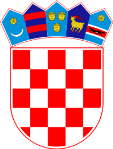 REPUBLIKA HRVATSKALIČKO-SENJSKA ŽUPANIJA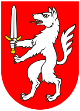 GRAD GOSPIĆKLASA: 310-01/21-01/2URBROJ: 2125/01-02-21-05Evidencijski broj nabave: JNVV- 03/21DOKUMENTACIJA O NABAVIOTVORENI POSTUPAK JAVNE NABAVE VELIKE VRIJEDNOSTIPREDMET NABAVE: OPSKRBA ELEKTRIČNOM ENERGIJOMGospić, lipanj 2021.1. OPĆI PODACI:1.1. Podaci o NaručiteljuNaručitelj: 	GRAD GOSPIĆ                                                                   Adresa: 	Budačka 55, 53 000 Gospić                                                   OIB:		22538763965                                                              Žiro-račun: 	HR4323900011813000004Internetska stranica naručitelja: www.gospic.hrAdresa elektroničke pošte: grad-gospic@gs.t-com.hrBroj telefona: +385 (0)53 572 025Broj telefaxa: +385 (0)53 574 177Naručitelj ne može koristiti pravo na pretporez te uspoređuje cijene ponuda s porezom na dodanu vrijednost.(dalje u tekstu: Naručitelj)1.2. Osobe ili služba zadužena za kontaktIme i prezime: Tomislava Milinković Adresa: Budačka 55, 53 000 GospićAdresa elektroničke pošte: tomislava.milinkovic@gospic.hrNa temelju članka 59. stavak 1. ZJN 2016, komunikacija i svaka druga razmjena informacija/podataka između Naručitelja i gospodarskih subjekata obavlja se isključivo na hrvatskom jeziku putem sustava Elektroničkog oglasnika javne nabave Republike Hrvatske (dalje: EOJN RH)Iznimno u skladu s člankom 63. ZJN 2016., Naručitelj i gospodarski subjekti mogu komunicirati usmenim putem ako se ta komunikacija ne odnosi na ključne elemente postupka javne nabave, pod uvjetom da je njezin sadržaj u zadovoljavajućoj mjeri dokumentiran. Ključni elementi postupka javne nabave uključuju dokumentaciju o nabavi i ponude. Usmena komunikacija s ponuditeljima koja bi mogla znatno utjecati na sadržaj i ocjenu ponuda mora biti u zadovoljavajućoj mjeri i na prikladan način dokumentirana, primjerice sastavljanjem pisanih bilješki ili zapisnika, audio snimki ili sažetaka glavnih elemenata komunikacije i slično.Zainteresirani gospodarski subjekti zahtjeve za dodatne informacije, objašnjenja ili izmjene u vezi s dokumentacijom o nabavi, Naručitelju dostavljaju putem EOJN RH.Detaljne upute o načinu komunikacije između gospodarskih subjekata i naručitelja u roku za dostavu ponuda putem sustava EOJN RH-a dostupne su na stranicama Oglasnika, na adresi: https://eojn.nn.hr/Oglasnik/Dodatne informacije i objašnjenja dokumentacije o nabavi Gospodarski subjekt može zahtijevati dodatne informacije, objašnjenja ili izmjene u vezi s dokumentacijom o nabavi tijekom roka za dostavu ponuda, pod uvjetom da je zahtjev dostavljen pravodobno. Naručitelj obvezan je odgovor, dodatne informacije i objašnjenja bez odgode, a najkasnije tijekom 6 (šestog) dana prije roka određenog za dostavu ponuda staviti na raspolaganje na isti način i na istim internetskim stranicama kao i osnovnu dokumentaciju (https://eojn.nn.hr/Oglasnik), bez navođenja podataka o podnositelju zahtjeva. Zahtjev je pravodoban ako je dostavljen najkasnije tijekom 8 (osmog) dana prije roka određenog za dostavu ponuda.1.3. Evidencijski broj nabave:JNVV-03/211.4. Popis gospodarskih subjekata s kojima je naručitelj u sukobu interesaSukladno članku 80. ZJN 2016., a vezano uz odredbe članaka 76. i 77. ZJN 2016. i sprječavanje sukoba interesa, Naručitelj ne smije sklapati ugovore o javnoj nabavi kao ni okvirne sporazume sa sljedećim gospodarskim subjektima (u svojstvu ponuditelja, člana zajednice gospodarskih subjekata i podugovaratelja odabranom ponuditelju):  Pivovara Ličanka d.o.o., Donje Svetice 40, 10 000 Zagreb, OIB: 96075941043,Ličanka – Proizvodnja pića d.o.o., Novoselija bb, 53 213 Donje Pazarište, OIB: 09600848457.1.5. Vrsta postupka javne nabave ili posebnog režima nabaveNaručitelj provodi otvoreni postupak javne nabave velike vrijednosti.1.6. Procijenjena vrijednost nabaveProcijenjena vrijednost nabave iznosi: 2.690.000,00 kn bez PDV-a.1.7. Vrsta ugovora o javnoj nabavi (roba, radovi ili usluge)Ugovori o isporuci robe na temelju okvirnog sporazuma.1.8.  Navod sklapa li se ugovor o javnoj nabavi ili okvirni sporazum	Temeljem provedenog postupka sklapa se Okvirni sporazum s 1 (jednim) gospodarskim subjektom na razdoblje od 24 (dvadeset četiri) mjeseca, sve sukladno članku 147. stavku 1. i članku 148. ZJN 2016, te isti obvezuje stranke na izvršenje.Grad Gospić će temeljem Okvirnog sporazuma s odabranim gospodarskim subjektom sklopiti dva godišnja ugovora o javnoj nabavi robe, sukladno uvjetima iz Okvirnog sporazuma.1.9.  Navod uspostavlja li se dinamički sustav nabaveNe uspostavlja se dinamički sustav nabave.1.10. Navod provodi li se elektronička dražbaSklapanju ugovora o javnoj nabavi neće prethoditi elektronička dražba.1.11. Prethodno savjetovanju sa zainteresiranim gospodarskim subjektimaTemeljem članka 198. stavak 3. ZJN 2016 Naručitelj je obvezan opis predmet nabave, tehničke specifikacije, kriterije za kvalitativni odabir gospodarskog subjekta, kriterije za odabir ponude i posebne uvjete za izvršenje ugovora staviti na prethodno savjetovanje zainteresiranim gospodarskim subjektima u trajanju od najmanje pet dana. Naručitelj je stavio na prethodno savjetovanje sa zainteresiranim gospodarskim subjektima u trajanju od 11. lipnja 2021. godine do 18. lipnja 2021. godine, javnom objavom putem Elektroničkog oglasnika javne nabave.Izvješće o provedenom prethodnom savjetovanju, odnosno o prihvaćenim i neprihvaćenim primjedbama i prijedlozima objavljeno je putem EOJN RH.2. PODACI O PREDMETU NABAVE2.1. Opis predmeta nabaveOtvoreni postupak javne nabave se provodi radi nabave opskrbe električnom energijom za potrebe Naručitelja za razdoblje nabave od 24 (dvadeset četiri) mjeseca, početak odmah po izvršnosti Odluke i potpisu Okvirnog sporazuma.Prema Strategiji Europa 2020, usvojenoj 2010. godine, na razini Europske unije jedan od ciljeva je povećanje udjela obnovljivih izvora energije u konačnoj potrošnji energije za 20%.Na razini Europske unije 7. Akcijski program za okoliš „Živjeti dobro unutar granica našeg planeta“ (2013.) kao strateški cilj do 2020. godine za cijelu Europsku uniju postavlja provedbu od najmanje 50% javne nabave uz primjenu mjerila zelene javne nabave, a taj cilj je preuzela i Republika Hrvatska.Na dan 26.08.2015. Vlada RH usvojila je prvi Nacionalni akcijski plan za zelenu javnu nabavu za razdoblje od 2015. do 2017. godine s pogledom do 2020. godine (dalje u tekstu: Nacionalni akcijski plan za zelenu javnu nabavu). U Nacionalnom akcijskom planu za zelenu javnu nabavu fokus je stavljen na uvođenje osnovnih zelenih mjerila u javnu nabavu za prioritetne skupine proizvoda i usluga: papir za ispis i kopiranje, motorna vozila, uredsku i informatičku oprema, električnu energiju, telekomunikacijske usluge i usluge mobilne telefonije zajedno s uređajima i usluge čišćenja.U skladu s ciljevima navedenih strateških dokumenata, Naručitelj provodi ovaj postupak zelene javne nabave i traži da najmanje 50% ukupne električne energije koju će isporučiti odabrani ponuditelj mora biti proizvedeno iz obnovljivih izvora energije (tzv."zelena energija").Radi stimuliranja proizvodnje energije iz obnovljivih izvora, a kako bi ona postala konkurentnija energiji dobivenoj iz konvencionalnih izvora, te poticanja izgradnje novih izvora obnovljive energije i postizanja održivog razvoja, naručitelj je odredio da električna energija mora sadržavati gore navedeni minimalni postotak električne energije iz obnovljivih izvora.Obnovljivi izvori energije su obnovljivi nefosilni izvori energije odnosno energija vjetra, sunčeva energija, aerotermalna, geotermalna i hidrotermalna energija, energija mora, energija vodotoka, energija iz biomase, plina iz deponija otpada, plina iz postrojenja za obradu otpadnih voda i bioplina (članak 3. stavak 2. točka 36. Zakona o tržištu električne energije, („Narodne novine“, broj 22/13, 95/15, 102/15, 68/18 i 52/19).CPV oznaka predmeta nabave:	 09310000-5 Električna energija. 2.2. Opis i oznaka grupa predmeta nabave, ako je predmet nabave podijeljen na grupePredmet nabave nije podijeljen na grupe.  Gospodarski subjekti moraju ponuditi cjelokupan predmet nabave.Prema mišljenju Naručitelja podjela na grupe nije moguća jer predmet nabave predstavlja nedjeljivu cjelinu, što proizlazi iz njegovih svojstava i načina izvršenja. Podjela predmeta nabave na grupe mogla bi značajno otežati završetak postupka i pravovremeni početak izvršavanja ugovora, te samim time onemogućiti istovremeno izvršavanje opskrbe električnom energijom za sva mjerna mjesta s popisa mjernih mjesta koja su sastavni dio troškovnika.2.3. Količina predmeta nabaveU cijelosti je iskazana u priloženom Troškovniku koji je sastavni dio dokumentacije o nabavi. Naručitelj je u predmetnom postupku javne nabave odredio predviđenu (okvirnu) količinu predmeta nabave. Stvarno nabavljena količina predmeta nabave može biti veća ili manja od predviđene količine, ali ukupna plaćanja bez poreza na dodanu vrijednost ne smiju prelaziti procijenjenu vrijednost nabave. Računi će se ispostavljati temeljem stvarne potrošnje električne energije. Ponuditelj mora ponuditi cjelokupni predmet nabave prema tehničkom opisu i količini navedenoj u troškovniku i tehničkim specifikacijama. Ponude koje obuhvaćaju samo dio traženog opsega isporuke robe, neće se razmatrati. 2.4. Tehnička specifikacija predmeta nabaveGospodarski subjekti nude predmet nabave u skladu s Općim uvjetima za korištenje mreže i opskrbu električnom energijom („Narodne novine“ broj 85/15, 49/20 i 104/20), pridržavajući se u svemu Zakona o tržištu električne energije („Narodne novine“ broj 22/13, 95/15, 102/15, 68/18 i 52/19) i ostalih propisa koji reguliraju tržište električne energije.Obračunsko razdoblje:Obračunsko razdoblje za opskrbu električnom energijom iznosi 30 dana,  +/- 3 dana.Obračunski elementi:Obračun električne energije izvršit će odabrani ponuditelj temeljem mjernih podataka koje će utvrditi Operator distribucijskog sustava na obračunskim mjernim mjestima Naručitelja, sukladno Općim uvjetima za korištenje mreže i opskrbu električnom energijom („Narodne novine“, broj 85/15, 49/20 i 104/20) i Mrežnim pravilima elektroenergetskog sustava („Narodne novine“, broj 67/17).Obračunski elementi na temelju kojih se radi obračun opskrbe električnom energijom su:1. Preuzeta radna energija izražena u kWh koja se određuje mjerenjem. Tarifne stavke zaprodaju električne energije utvrđuju se prema dobu dana i dijele se na:- Više dnevne tarifne stavke (VT)- Niže dnevne tarifne stavke (NT)- Jedinstvena tarifa (JT): obračunava se električna energija isporučena na mjernom mjestus tarifnim modelom u kojem se obračunava samo jedna tarifa (npr. tarifni model-niskinapon plavi)- Javna rasvjeta: obračunava se električna energija isporučena na mjernom mjestu starifnim modelom javna rasvjeta (žuti model)- Tarifni model crveni odnosi se na korisnike mreže s priključnom snagom većom od 20kW,-  Tarifni model bijeli odnosi se na niski napon s više tarifnim brojilom.Po višim dnevnim tarifnim stavkama obračunava se električna energija isporučena u vremenuod 07.00 do 21.00 sat u razdoblju zimskog računanja vremena, a u vremenu od 08.00 do22.00 sata u razdoblju ljetnog računanja vremena.Po nižim dnevnim tarifnim stavkama obračunava se električna energija isporučena u vremenuod 21.00 do 07.00 sati idućeg dana u razdoblju zimskog računanja vremena, a u vremenu od22.00 do 08.00 sati idućeg dana u razdoblju ljetnog računanja vremena.Iznos troška radne energije izračunava se množenjem preuzete količine u radne energije sjediničnom cijenom radne energije, a sve u skladu s odgovarajućom tarifnom stavkom.2. Radna snaga izražena u kW (za ona obračunska mjerna mjesta na kojima se snagaregistrira) koja se određuje na temelju vršnog opterećenja. Vršno opterećenje je najvećesrednje opterećenje izmjereno tijekom 15 minuta mjesečnog obračunskog razdoblja udoba viših dnevnih tarifnih stavki. Iznos troška radne snage izračunava se množenjempreuzete količine radne snage s jediničnom cijenom radne snage, a sve u skladu sodgovarajućom tarifnom stavkom.Pri obračunavanju preuzete radne energije i radne snage, njihove veličine zaokružuju se nacijele brojeve.3. Naknada za obnovljive izvore energije i visokoučinkovitu kogeneraciju, sukladno Odluci o naknadi za obnovljive izvore energije i visokoučinkovitu kogeneraciju (NN, br. 87/17 i 57/20).4.Trošarine za poslovnu ili neposlovnu uporabu električne energije koje su uređene pozitivnim propisima Republike Hrvatske, te druge moguće naknade, poreze ili dodatci, sukladno važeći propisima, a kupcu električne energije ih je dužan obračunati opskrbljivač električnom energijom.2.5. Kriteriji za ocjenu jednakovrijednosti predmeta nabave ako se upućuje na marku, izvor, patent itd.Nije primjenjivo.2.6. TroškovnikNaručitelj kao sastavni dio dokumentacije o nabavi prilaže Troškovnik u nestandardiziranom obliku (EXCEL tablica) na način koji omogućava učitavanje i automatski prijenos sadržanih podataka u sustav. Troškovnik mora biti popunjen na izvornom predlošku, bez mijenjanja, ispravljanja i prepisivanja izvornog teksta. Pod izvornim predloškom/troškovnikom podrazumijeva se troškovnik koji uključuje i sve izmjene i dopune koje su, ukoliko ih je bilo, objavljene u EOJN RH.Ako ponuditelj promijeni tekst ili količine navedene u obrascu troškovnika, smatrat će se da je takav troškovnik nepotpun i nevažeći te će ponuda biti odbijena.Ponuditelj treba popuniti priloženi nestandardizirani troškovnik (EXCEL tablica) upisivanjem cijena i drugih traženih podataka stavki navedenih u Troškovniku, a dostavlja se elektronički putem EOJN RH u .xls formatu (EXCEL tablica).Ponuditelj treba popuniti sve tražene stavke troškovnika. Ukoliko ponuditelj ne upiše sve tražene podatke, naručitelj će odbiti njegovu ponudu.Gospodarski subjekt u Troškovnik obvezno unosi jediničnu cijenu za stavku Troškovnika koja se izražava u HRK (hrvatske kune) i koja pomnožena s količinom stavke daju ukupnu cijenu.Jedinične cijene svake stavke Troškovnika smiju biti iskazane s najviše 4 (četiri) decimale.2.7. Mjesto izvršenja ugovoraMjesto izvršenja ugovora je područje grada Gospića, odnosno mjerna mjesta navedena u Prilogu IV ove Dokumentacije o nabavi.Navedena mjesta isporuke predmeta nabave podložna su promjenama tijekom važenja Okvirnog sporazuma. Točan broj mjesta, kao i točne lokacije isporuke predmeta nabave utvrdit će se prilikom sklapanja pojedinačnih ugovora o javnoj nabavi.  Uključivanje novih mjernih mjesta, promjena korisnika, isključivanje mjernih mjesta, promjene kategorije potrošnje, odnosno tarifnog modela, vršit će se sukladno članku 30., 45. i 46. Općim uvjetima za korištenje mreže i opskrbu električnom energijom („Narodne novine“, broj 85/15, 49/20 i 104/20). O nastaloj promjeni naručitelji će do 15. u mjesecu u kojem je nastala promjena obavijestiti odabranog gospodarskog subjekta.2.8. Rok početka i završetka ugovoraS ponuditeljem čija ponuda bude odabrana sklopit će se okvirni sporazum na razdoblje od 24 (dvadeset četiri) mjeseca za nabavu električne energije.Za vrijeme trajanja Okvirnog sporazuma Naručitelj će s odabranim ponuditeljem sklapati pojedinačne Ugovore o javnoj nabavi robe, sukladno uvjetima iz Okvirnog sporazuma.Za vrijeme trajanja Okvirnog sporazuma Naručitelj planira sklopiti 2 (dva) Ugovora o javnoj nabavi robe, sukladno uvjetima iz Okvirnog sporazuma, svaki na razdoblje od 12 mjeseci.Rokovi početka i završetka isporuke robe bit će preciznije određeni u pojedinačnim ugovorima, a opskrba počinje danom primjene ugovora o javnoj nabavi tj. nakon što opskrbljivač zaprimi od operatora distribucijskog sustava odnosno prijenosnog sustava potvrdu o usklađenosti podataka u smislu važećih Pravila o promijeni opskrbljivača.2.9. Opcije i moguća obnavljanja ugovoraNeće se primjenjivati.3. OSNOVE ZA ISKLJUČENJE GOSPODARSKOG SUBJEKTA3.1.Osnove za isključenje gospodarskog subjekta te dokumenti na temelju kojih se utvrđuje postoje li razlozi za isključenje sukladno članku 251. ZJN 2016Sukladno odredbi članka 251. ZJN 2016, Naručitelj je obvezan isključiti gospodarskog subjekta iz postupka javne nabave ako u bilo kojem trenutku tijekom postupka javne nabave utvrdi da:je gospodarski subjekt koji ima poslovni nastan u Republici Hrvatskoj ili osoba koja je član upravnog, upravljačkog ili nadzornog tijela ili ima ovlasti zastupanja, donošenja odluka ili nadzora toga gospodarskog subjekta i koja je državljanin Republike Hrvatske pravomoćnom presudom osuđena za:a) sudjelovanje u zločinačkoj organizaciji, na temeljučlanka 328. (zločinačko udruženje) i članka 329. (počinjenje kaznenog djela u sastavu zločinačkog udruženja) Kaznenog zakona,članka 333. (udruživanje za počinjenje kaznenih djela), iz Kaznenog zakona (»Narodne novine«, br. 110/97.,27/98., 50/00., 129/00., 51/01., 111/03., 190/03., 105/04., 84/05., 71/06., 110/07., 152/08., 57/11., 77/11. i  143/12.),b) korupciju, na temeljučlanka 252. (primanje mita u gospodarskom poslovanju), članka 253. (davanje mita u gospodarskom poslovanju), članka 254. (zlouporaba u postupku javne nabave), članka 291. (zlouporaba položaja i ovlasti),  članka 292. (nezakonito pogodovanje), članka 293. (primanje mita), članka 294. (davanje mita), članka 295.  (trgovanje utjecajem) i članka 296. (davanje mita za trgovanje utjecajem) Kaznenog zakona,članka 294.a (primanje mita u gospodarskom poslovanju), članka 294.b (davanje mita u gospodarskom poslovanju), članka 337. (zlouporaba položaja i ovlasti), članka 338. (zlouporaba obavljanja dužnosti državne vlasti), članka 343. (protuzakonito posredovanje), članka 347. (primanje mita) i članka 348. (davanje mita) iz Kaznenog zakona (»Narodne novine«, br. 110/97., 27/98., 50/00., 129/00., 51/01., 111/03., 190/03., 105/04., 84/05., 71/06., 110/07., 152/08., 57/11., 77/11. i 143/12.),c) prijevaru, na temeljučlanka 236. (prijevara), članka 247. (prijevara u gospodarskom poslovanju), članka 256. (utaja poreza ili carine) i članka 258. (subvencijska prijevara) Kaznenog zakona,članka 224. (prijevara), članka 293. (prijevara u gospodarskom poslovanju) i članka 286. (utaja poreza i drugih davanja) iz Kaznenog zakona (»Narodne novine«, br. 110/97., 27/98., 50/00., 129/00., 51/01., 111/03.,190/03., 105/04., 84/05., 71/06., 110/07., 152/08., 57/11., 77/11. i 143/12.),d) terorizam ili kaznena djela povezana s terorističkim aktivnostima, na temeljučlanka 97. (terorizam), članka 99. (javno poticanje na terorizam), članka 100. (novačenje za terorizam), članka 101. (obuka za terorizam) i članka 102. (terorističko udruženje) Kaznenog zakona,članka 169. (terorizam), članka 169.a (javno poticanje na terorizam) i članka 169.b (novačenje i obuka za  terorizam) iz Kaznenog zakona (»Narodne novine«, br. 110/97., 27/98., 50/00., 129/00., 51/01., 111/03., 190/03., 105/04., 84/05., 71/06., 110/07., 152/08., 57/11., 77/11. i 143/12.),e) pranje novca ili financiranje terorizma, na temeljučlanka 98. (financiranje terorizma) i članka 265. (pranje novca) Kaznenog zakona,članka 279. (pranje novca) iz Kaznenog zakona (»Narodne novine«, br. 110/97., 27/98., 50/00., 129/00.,51/01., 111/03., 190/03., 105/04., 84/05., 71/06., 110/07., 152/08., 57/11., 77/11. i 143/12.),f) dječji rad ili druge oblike trgovanja ljudima, na temeljučlanka 106. (trgovanje ljudima) Kaznenog zakona,članka 175. (trgovanje ljudima i ropstvo) iz Kaznenog zakona (»Narodne novine«, br. 110/97., 27/98., 50/00.,129/00., 51/01., 111/03., 190/03., 105/04., 84/05., 71/06., 110/07., 152/08., 57/11., 77/11. i 143/12.),ilije gospodarski subjekt koji nema poslovni nastan u Republici Hrvatskoj ili osoba koja je član upravnog, upravljačkog ili nadzornog tijela ili ima ovlasti zastupanja, donošenja odluka ili nadzora toga gospodarskog subjekta i koja nije državljanin Republike Hrvatske pravomoćnom presudom osuđena za kaznena djela iz točke 1. podtočaka od a) do f) ove Dokumentacije i za odgovarajuća kaznena djela koja, prema nacionalnim propisima države poslovnog nastana gospodarskog subjekta, odnosno države čiji je osoba državljanin, obuhvaćaju razloge za isključenje iz članka 57. stavka 1. točaka od (a) do (f) Direktive 2014/24/EU.Za potrebe utvrđivanja okolnosti iz točke 3.1., gospodarski subjekt u ponudi dostavlja:Ispunjeni elektronički obrazac Europske jedinstvene dokumentacije o nabavi (dalje: eESPD) i to: Dio III. Osnove za isključenje, Odjeljak A: Osnove povezane s kaznenim presudama, za sve gospodarske subjekte u ponudi.Odredbe o „samokorigiranju“:Gospodarski subjekt kod kojeg su ostvarene navedene osnove za isključenje može Naručitelju dostaviti dokaze o mjerama koje je poduzeo kako bi dokazao svoju pouzdanost bez obzira na postojanje relevantne osnove za isključenje. Takav gospodarski subjekt obvezan je u eESPD obrascu Dio III. Osnove za isključenje, Odjeljak A:Osnove povezane s kaznenim presudama opisati poduzete mjere vezano uz „samokorigiranje“.Poduzimanje mjera gospodarski subjekt dokazuje:plaćanjem naknade štete ili poduzimanjem drugih odgovarajućih mjera u cilju plaćanja naknade štete prouzročene kaznenim djelom ili propustom,aktivnom suradnjom s nadležnim istražnim tijelima radi potpunog razjašnjenja činjenica i okolnosti u vezi s kaznenim djelom ili propustom,odgovarajućim tehničkim, organizacijskim i kadrovskim mjerama radi sprječavanja daljnjih kaznenih djela ili propusta.Mjere koje je poduzeo gospodarski subjekt, ocjenjuju se uzimajući u obzir težinu i posebne okolnosti kaznenog djela ili propusta i dostavljene dokaze ponuditelja. Naručitelj neće isključiti gospodarskog subjekta iz postupka javne nabave ako je ocijenjeno da su poduzete mjere primjerene. Gospodarski subjekt kojem je pravomoćnom presudom određena zabrana sudjelovanja u postupcima javne nabave ili postupcima davanja koncesija na određeno vrijeme nema pravo korištenja mogućnosti dostavljanja dokaza o mjerama koje je poduzeo kako bi dokazao svoju pouzdanost bez obzira na postojanje relevantne osnove za isključenje, sve do isteka roka zabrane u državi u kojoj je presuda na snazi. Razdoblje isključenja ponuditelja kod kojeg su ostvarene osnove za isključenje iz točke 3.1. podtočaka od a) do f) ove Dokumentacije je pet godina od dana pravomoćnosti presude, osim ako pravomoćnom presudom nije utvrđeno drukčije.Za potrebe utvrđivanja okolnosti iz točke 3.1., gospodarski subjekt u ponudi dostavlja:Ispunjeni e ESPDobrazac Dio III. Osnove za isključenje, Odjeljak A:Osnove povezane s kaznenim presudama i to za sve gospodarske subjekte u ponudi, u dijelu koji se odnosi na „samokorigiranje“.Naručitelj može u bilo kojem trenutku tijekom postupka javne nabave, ako je to potrebno za pravilno provođenje postupka, provjeriti informacije navedene u Europskoj jedinstvenoj dokumentaciji o nabavi kod nadležnog tijela za vođenje službene evidencije o tim podacima (npr. kaznena evidencija) sukladno posebnom propisu i zatražiti izdavanje potvrde o tome, uvidom u popratne dokumente ili dokaze koje već posjeduje, ili izravnim pristupom elektroničkim sredstvima komunikacije besplatnoj nacionalnoj bazi podataka na hrvatskom jeziku.Ako se ne može obaviti provjera ili ishoditi potvrda sukladno gore navedenom, Naručitelj će zahtijevati od gospodarskog subjekta da u primjerenom roku, ne kraćem od pet dana, dostavi sve ili dio popratnih dokumenata ili dokaza.Naručitelj će prije donošenja odluke od ponuditelja koji je podnio ekonomski najpovoljniju ponudu zatražiti da u primjerenom roku, ne kraćem od 5 (pet) dana dostavi sljedeće ažurirane popratne dokumente kojima dokazuje da ne postoje obvezne osnove za isključenje iz točke 3.1. ove Dokumentacije o nabavi (osim ako već posjeduje te dokumente).UPUĆUJU SE GOSPODARSKI SUBJEKTI DA SE NIŽE NAVEDENI DOKUMENTI NE DOSTAVLJAJU UZ PONUDU.  DOVOLJNO JE ISPUNITI eESPD OBRAZAC I PRILOŽITI GA UZ PONUDU.Naručitelj će prihvatiti sljedeće kao dovoljan dokaz da ne postoje obvezne osnove za isključenje iz  točke 3.1. ove Dokumentacije o nabavi:izvadak iz kaznene evidencije ili drugog odgovarajućeg registra ili, ako to nije moguće, jednakovrijedni dokument nadležne sudske ili upravne vlasti u državi poslovnog nastana gospodarskog subjekta, odnosno državi čiji je osoba državljanin, kojim se dokazuje da ne postoje navedene osnove za isključenje.ako se u državi poslovnog nastana ponuditelja, odnosno državi čiji je osoba državljanin ne izdaju gore navedeni dokumenti ili ako ne obuhvaćaju sve okolnosti obuhvaćene točkom 3.1. ove Dokumentacije o nabavi, oni mogu biti zamijenjeni izjavom pod prisegom ili, ako izjava pod prisegom prema pravu dotične države ne postoji, izjavom davatelja s ovjerenim potpisom kod nadležne sudske ili upravne vlasti, javnog bilježnika, ili strukovnog ili trgovinskog tijela u državi poslovnog nastana ponuditelja, odnosno državi čiji je osoba državljanin.Sukladno čl. 20. st. 12. Pravilnika, Izjavu iz članka 265. stavka 2. u vezi s člankom 251. stavkom 1. ZJN 2016 može dati osoba po zakonu ovlaštena za zastupanje gospodarskog subjekta za gospodarski subjekt i za sve osobe koje su članovi upravnog, upravljačkog ili nadzornog tijela ili imaju ovlasti zastupanja, donošenja odluka ili nadzora gospodarskog subjekta.Navedene odredbe ove točke (3.1.) se odnose i na sve članove zajednice gospodarskih subjekata, i na podugovaratelje i na subjekte na čiju se sposobnost gospodarski subjekt oslanja. Ako Naručitelj utvrdi da postoji osnova za isključenje podugovaratelja, odnosno subjekta na čiju se sposobnost gospodarski subjekt oslanja, zatražiti će od gospodarskog subjekta zamjenu tog podugovaratelja/subjekta na čiju se sposobnost oslanja u primjernom roku, ne kraćem od 5 dana.3.2. Osnove za isključenje gospodarskog subjekta sukladno članku 252. ZJN 2016Sukladno odredbi članka 252. ZJN 2016 Naručitelj obvezan je isključiti gospodarskog subjekta iz postupka javne nabave ako utvrdi da gospodarski subjekt nije ispunio obveze plaćanja dospjelih poreznih obveza i obveza za mirovinsko i zdravstveno osiguranje:  u Republici Hrvatskoj, ako ponuditelj ima poslovni nastan u Republici Hrvatskoj, iliu Republici Hrvatskoj ili državi poslovnog nastana ponuditelja, ako ponuditelj nema poslovni nastan u Republici Hrvatskoj.Naručitelj neće isključiti gospodarskog subjekta iz postupka javne nabave ako mu sukladno posebnom propisu plaćanje obveza nije dopušteno ili mu je odobrena odgoda plaćanja.Za potrebe utvrđivanja okolnosti iz točke 3.2., gospodarski subjekt u ponudi dostavlja:Ispunjeni eESPDobrazac i to: Dio III. Osnove za isključenje, Odjeljak B: Osnove povezane s plaćanjem poreza ili  doprinosa za socijalno osiguranje) i to za sve gospodarske subjekte u ponudi.Naručitelj može u bilo kojem trenutku tijekom postupka javne nabave, ako je to potrebno za pravilno provođenje postupka, provjeriti informacije navedene u europskoj jedinstvenoj dokumentaciji o nabavi kod nadležnog tijela za vođenje službene evidencije o tim podacima sukladno posebnom propisu i zatražiti izdavanje potvrde o tome, uvidom u popratne dokumente ili dokaze koje već posjeduje, ili izravnim pristupom elektroničkim sredstvima komunikacije besplatnoj nacionalnoj bazi podataka na hrvatskom jeziku.Ako se ne može obaviti provjera ili ishoditi potvrda sukladno gore navedenom, Naručitelj će zahtijevati od gospodarskog subjekta da u primjerenom roku, ne kraćem od 5 dana, dostavi sve ili dio popratnih dokumenta ili dokaza.Naručitelj će prije donošenja odluke od ponuditelja koji je podnio ekonomski najpovoljniju ponudu zatražiti da u primjerenom roku, ne kraćem od 5 (pet) dana dostavi sljedeće ažurirane popratne dokumente kojima dokazuje da ne postoje obvezne osnove za isključenje iz točke 3.2. ove Dokumentacije o nabavi (osim ako već posjeduje te dokumente).UPUĆUJU SE GOSPODARSKI SUBJEKTI DA SE NIŽE NAVEDENI DOKUMENTI NE DOSTAVLJAJU UZ PONUDU.  DOVOLJNO JE ISPUNITI eESPD OBRAZAC I PRILOŽITI GA UZ PONUDU.Naručitelj će prihvatiti sljedeće kao dovoljan dokaz da ne postoje osnove za isključenje iz ove točke 3.2.:potvrdu porezne uprave ili drugog nadležnog tijela u državi poslovnog nastana gospodarskog subjekta kojom se dokazuje da ne postoje navedene osnove za isključenje.Ako se u državi poslovnog nastana gospodarskog subjekta,odnosno državi čiji je osoba državljanin ne izdaju takvi dokumenti ili ako ne obuhvaćaju sve okolnosti obuhvaćene točkom 3.2., oni mogu biti zamijenjeni izjavom pod prisegom ili, ako izjava pod prisegom prema pravu dotične države ne postoji, izjavom davatelja s ovjerenim potpisom kod nadležne sudske ili upravne vlasti, javnog bilježnika ili strukovnog ili trgovinskog tijela u državi poslovnog nastana gospodarskog subjekta, odnosno državi čiji je osoba državljanin.Navedene odredbe ove točke (3.2.) se odnose i na sve članove zajednice gospodarskih subjekata, i na podugovaratelje i na subjekte na čiju se sposobnost gospodarski subjekt oslanja. Ako Naručitelj utvrdi da postoji osnova za isključenje podugovaratelja, odnosno subjekta na čiju se sposobnost gospodarski subjekt oslanja, zatražiti će od gospodarskog subjekta zamjenu tog podugovaratelja/subjekta na čiju se sposobnost oslanja u primjernom roku, ne kraćem od 5 dana.Sukladno članku 1. Pravilnika o izmjenama i dopunama Pravilnika o dokumentaciji o nabavi te ponudi u postupcima javne nabave (NN br. 75/20):Smatra se da su dokumenti iz članka 265. stavka 1. točke 1. ZJN 2016 ažurirani ako nisu stariji više od šest mjeseci od dana početka postupka javne nabave (izmjene članaka 20. stavak 9. Pravilnika o dokumentaciji o nabavi te ponudi u postupcima javne nabave NN br. 65/17),Smatra se da su dokumenti iz članka 265. stavka 1. točke 2. i 3. i stavka 2. ZJN 2016 ažurirani ako nisu stariji od dana početka postupka javne nabave (izmjene članaka 20. stavak 10. Pravilnika o dokumentaciji o nabavi te ponudi u postupcima javne nabave NN br. 65/17).Naručitelj će sam dohvatiti sve ažurirane dokumente koji su mu dostupni putem javnih registara.Odbit će se ponuda ponuditelja koji je podnio ekonomski najpovoljniju ponudu ako ne dostavi ažurne popratne dokumente u ostavljenom roku ili njima ne dokaže da ispunjava tražene uvjete. U tom slučaju će naručitelj pozvati ponuditelja koji je podnio sljedeću najpovoljniju ponudu ili poništiti postupak javne nabave, ako postoje razlozi za poništenje.4. KRITERIJI ZA ODABIR GOSPODARSKOG SUBJEKTA (UVJETI SPOSOBNOSTI)Gospodarski subjekt u ovom postupku javne nabave mora dokazati:sposobnost za obavljanje profesionalne djelatnosti,tehničku i stručnu sposobnost.4.1. Sposobnost za obavljanje profesionalne djelatnostiNaručitelj je u ovoj Dokumentaciji o nabavi odredio uvjete za obavljanje profesionalne djelatnosti kojima se osigurava da gospodarski subjekti imaju sposobnost za obavljanje profesionalne djelatnosti potrebnu za izvršenje ugovora o javnoj nabavi. Svi uvjeti za obavljanje profesionalne djelatnosti vezani su uz predmet nabave i razmjerni predmetu nabave. U nastavku se navode uvjeti sposobnosti za obavljanje profesionalne djelatnosti:Sukladno odredbi članka 257.st.1.ZJN 2016 Naručitelj  zahtijeva da gospodarski subjekt dokaže upis u sudski, obrtni, strukovni ili drugi odgovarajući registar u državi njegova poslovnog nastana. Za potrebe utvrđivanja okolnosti iz ove točke, u ponudi se za sve gospodarske subjekte, dostavlja ispunjen obrazac eESPD - dio IV. Kriteriji za odabir, odjeljak A: Sposobnost za obavljanje profesionalne djelatnostii.Naručitelj će prije donošenja odluke od ponuditelja koji je podnio ekonomski najpovoljniju ponudu zatražiti da u primjerenom roku, ne kraćem od 5 (pet) dana dostavi sljedeće ažurirane popratne dokumente kojima dokazuje sposobnost za obavljanje profesionalne djelatnosti: Izvadak iz sudskog, obrtnog, strukovnog ili drugog odgovarajućeg registra koji se vodi u državi članici njegovog poslovnog nastana. Navedene odredbe ove točke (4.1.) se odnose i na sve članove zajednice gospodarskih subjekata, i na podugovaratelje i na subjekte na čiju se sposobnost gospodarski subjekt oslanja. 4.2. Tehnička i stručna sposobnostJavni naručitelj odredio je uvjete tehničke i stručne sposobnosti kojima se osigurava da gospodarski subjekt ima iskustvo i tehničke resurse potrebno za izvršenje ugovora o javnoj nabavi.  Minimalne razine tehničke i stručne sposobnosti koje se zahtijevaju vezane su uz predmet nabave i razmjerne su predmetu nabave.Gospodarski subjekt mora dokazati da ima iskustvo potrebno za izvršenje ugovora o javnoj nabavi i to kao popis glavnih isporuka robe izvršenih u godini u kojoj je započeo postupak javne nabave (2021.) i tijekom 3 (tri) godine koje prethode godini (2020.-2018.).Ponuditelj mora dokazati da je u godini u kojoj je započeo postupak javne nabave i tijekom tri godine koje prethode toj godini izvršio minimalno 1 (jedan), a maksimalno 3 (tri) ugovora koji zbrojeni iznose minimalno procijenjenu vrijednost nabave.U slučaju zajednice ponuditelja, svi članovi zajednice dužni su zajedno (kumulativno) dokazati tehničku i stručnu sposobnost.Popis sadrži vrijednost robe, datum te naziv druge ugovorne strane.U Popisu glavnih isporuka robe, cijene mogu biti izražene i u valuti različitoj od valute HRK. Naručitelj će u tom slučaju, prilikom računanja protuvrijednosti, za valutu koja je predmet konverzije u HRK koristiti srednji tečaj Hrvatske narodne banke koji je u primjeni na dan slanja na objavu ove Dokumentacije o nabavi.Za potrebe utvrđivanja okolnosti iz točke 4.2., gospodarski subjekt u ponudi dostavlja:Ispunjeni eESPDobrazac - Dio IV. Kriteriji za odabir, Odjeljak C: Tehnička i stručna sposobnost: točka 1b), ako je primjenjivo točka 10.Točka 10.) ispunjava se samo u slučaju ako se dio ugovora daje u podugovor, u protivnom ostaje prazna.UPUĆUJU SE GOSPODARSKI SUBJEKTI DA SE NIŽE NAVEDENI DOKUMENTI NE DOSTAVLJAJU UZ PONUDU.  DOVOLJNO JE ISPUNITI eESPD OBRAZAC I PRILOŽITI GA UZ PONUDU.Naručitelj će prije donošenja odluke u ovom postupku javne nabave, od ponuditelja koji je podnio ekonomski najpovoljniju ponudu zatražiti da u primjerenom roku, ne kraćem od pet dana, dostavi ažurirane popratne dokumente kojim dokazuje tehničku i stručnu sposobnost (osim ako već posjeduje te dokumente):- popis glavnih isporuka robe.4.3. Uvjeti sposobnosti u slučaju zajednice gospodarskih subjekataU slučaju zajednice gospodarskih subjekata uvjete tehničke i stručne sposobnosti iz točke 4.2. Dokumentacije dokazuje bilo koji član zajednice gospodarskih subjekata. 5. EUROPSKA JEDINSTVENA DOKUMENTACIJA O NABAVI (ESPD)5.1. Navod da je gospodarski subjekt u ponudi obvezan dostaviti ESPD kao preliminarni dokaz da ispunjava tražene kriterije za kvalitativni odabir gospodarskog subjektaDokumenti dokazivanja kriterija za kvalitativni odabir gospodarskog subjekta dokazuju se sukladno članku 260. Zakona o javnoj nabavi (NN 120/16) putem Europske jedinstvene dokumentacije o nabavi (eESPD).Gospodarski subjekt je obvezan u ponudi dostaviti eESPD kao preliminarni dokaz da ispunjava tražene kriterije za kvalitativni odabir gospodarskog subjekta, a Naručitelj sukladno članku 262. Zakona o javnoj nabavi (NN 120/16) ima pravo u bilo kojem trenutku tijekom postupka provjeriti informacije navedene u eESPD.Sukladno članku 260. stavak 2. Zakona o javnoj nabavi (NN 120/16), te sukladno članku 2. stavak 1. točka 5. Pravilnika o dokumentaciji o nabavi te ponudi u postupcima javne nabave (NN 65/17) umjesto dokumenata navedenih u točci 3. Dokumentacije o nabavi kojima gospodarski subjekt dokazuje da ne postoje osnove za isključenja te umjesto dokumenata navedenih u točci 4. Dokumentacije o nabavi kojima gospodarski subjekt dokazuje uvjete sposobnosti, gospodarski subjekt u ponudi obvezno predaje popunjen elektronički obrazac eESPD.U eESPD obrascu se navode izdavatelji popratnih dokumenata te ona sadržava izjavu da će gospodarski subjekt moći, na zahtjev i bez odgode, javnom naručitelju dostaviti te dokumente.5.2. Upute za popunjavanje e-ESPD obrascaNaručitelj je na temelju podataka iz ove dokumentacije o nabavi kroz sustav EOJN kreirao elektroničku verziju ESPD obrasca u .xml. formatu - eESPD zahtjev u koji je upisao osnovne podatke i definirao tražene dokaze te je kreirani eESPD zahtjev (u.xml i .pdf formatu) priložio ovoj dokumentaciji o nabavi.Gospodarski subjekt obvezni su u eESPD obrascu ( u.xml formatu) izraditi i dostaviti svoje odgovore sukladno definiranim zahtjevima Naručitelja. Upute za preuzimanje e-ESPD zahtjeva te kreiranje e-ESPD odgovoraeESPD zahtjev naručitelja gospodarski subjekti preuzimaju u .xml formatu na popisu objava kao dio dokumentacije o nabavi te kroz platformu EOJN RH kreira odgovor.Kreiranje eESPDodgovorau EOJN RH kroz modul ESPD:U  izborniku "ESPD" odabire se "Moji ESPD"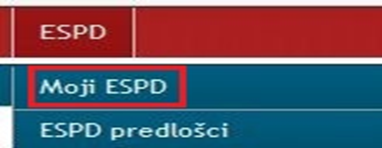 te odabrati  polje „Novi ESPD odgovor“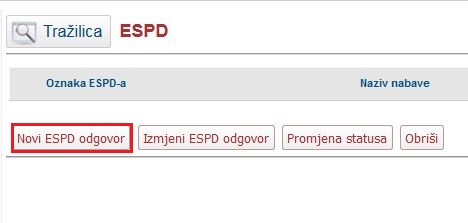 Učitati preuzeti eESPD zahtjev u .xml formatu.Nakon učitavanja EOJN RH automatski ispisuje osnovne podatke o postupku, a gospodarski subjekt upisuje odgovore za tražene podatke koristeći navigaciju EOJN RH, („dalje“, „Spremi i dalje“ i „Natrag“). eESPD obrasca –odgovor generira se u pdf. i .xml formatu. eESPD odgovor generira se u pdf. i .xml formatu te ga gospodarski subjekt preuzima u .zip datoteci na svoje računalo.U trenutku predaje ponude elektroničke ponude gospodarski subjekt  prilaže generirani eESPD obrazac – odgovor u .xml formatu.Osim popunjavanja eESPD obrasca kroz platformu EOJN RH, gospodarski subjekt može dostaviti eESPD obrazac ispunjen kroz servis za elektroničko popunjavanje eESPD-a (.xml format) Europske komisije koji je dostupan na internetskoj adresi:https://ec.europa.eu/growth/tools-databases/espd/filter?lang=hrGospodarski subjekt koji samostalno podnosi ponudu, nema podugovaratelja i ne oslanja se na sposobnost drugih gospodarskih subjekata, u ponudi dostavlja ispunjen samo jedan eESPD obrazac.Gospodarski subjekt koji samostalno podnosi ponudu, ali se oslanja na sposobnost drugih gospodarskih subjekata, u ponudi dostavlja ispunjen eESPD obrazac za sebe i zaseban ispunjen eESPD obrazac za svakog pojedinog gospodarskog subjekta na čiju se sposobnost oslanja (vidi Dio II., Odjeljak C eESPD obrasca).Gospodarski subjekt koji namjerava dati bilo koji dio ugovora u podugovor trećim osobama, u ponudi dostavlja ispunjen ESPD obrazac za sebe i zaseban ispunjen eESPD obrazac za podugovaratelja na čiju se sposobnost ne oslanja (vidi Dio II., Odjeljak D eESPD obrasca).U slučaju zajednice gospodarskih subjekata, svaki član zajednice gospodarskog subjekta mora dostaviti zaseban eESPD obrazac u kojem su utvrđeni relevantni podaci za svakog člana zajednice gospodarskog subjekta u skladu s zahtjevima ove Dokumentacije o nabavi.U eESPD obrascu se navode izdavatelji popratnih dokumenata te ona sadržava izjavu da će gospodarski subjekt moći, na zahtjev i bez odgode, Naručitelju dostaviti potvrde i druge oblike navedene dokazne dokumentacije.Ako Naručitelj može dobiti popratne dokumente izravno, pristupanjem bazi podataka, gospodarski subjekt u eESPD obrascu navodi podatke koji su potrebni u tu svrhu, npr. internetska adresa baze podataka, svi identifikacijski podaci i izjava o pristanku, ako je potrebno.Naručitelj može u bilo kojem trenutku tijekom postupka javne nabave, ako je to potrebno za pravilno provođenje postupka, provjeriti informacije navedene u eESPD obrascu kod nadležnog tijela za vođenje službene evidencije o tim podacima sukladno posebnom propisu i zatražiti izdavanje potvrde o tome, uvidom u popratne dokumente ili dokaze koje već posjeduje, ili izravnim pristupom elektroničkim sredstvima komunikacije besplatnoj nacionalnoj bazi podataka na hrvatskom jeziku.Ako se ne može obaviti provjera ili ishoditi potvrda sukladno prethodnom stavku, Naručitelj će zahtijevati od gospodarskog subjekta da u primjerenom roku, ne kraćem od pet dana, dostavi sve ili dio ažuriranih popratnih dokumenata ili dokaza.Ako ponuditelj koji je podnio ekonomski najpovoljniju ponudu ne dostavi ažurne popratne dokumente u ostavljenom roku ili njima ne dokaže da ispunjava uvjete iz točaka 3. i 4.  ove Dokumentacije o nabavi, Naručitelj će odbiti ponudu tog ponuditelja te postupiti sukladno stavku 1. članka 263. Zakona o javnoj nabavi (NN 120/16) u odnosu na ponuditelja koji je podnio sljedeću najpovoljniju ponudu ili poništiti postupak javne nabave, ako postoje razlozi za poništenje.Ukoliko će Naručitelj zatražiti dostavu ažuriranih popratnih dokumenata ili dokaza, iste će zatražiti putem EOJN-a RH.eESPD nije potrebno potpisati niti ovjeravati pečatom.	6. PODACI O PONUDI6.1.  Sadržaj i način izrade ponudePonuditelji se pri izradi ponude moraju pridržavati zahtjeva i uvjeta iz ove Dokumentacije o nabavi te se ne smije ni na koji način mijenjati i nadopunjavati tekst dokumentacije. Ponuda mora biti sukladna ovoj Dokumentaciji o nabavi, ZJN 2016 i Pravilniku o dokumentaciji o nabavi te ponudi u postupcima javne nabave te sadržavati sljedeće:uvez ponude sukladno obrascu EOJN RH,popunjeni Troškovnik (u cijelosti),popunjeni e ESPD obrazac, jamstvo za ozbiljnost ponude (izvornik dostaviti poštom ili osobno u Pisarnicu do roka predviđenog za dostavu ponuda),izjavu o dostavi potvrde jamstva podrijetla električne energije (Prilog I).Ponuda dostavljena elektroničkim sredstvima komunikacije putem EOJN RH obvezuje ponuditelja u roku valjanosti ponude neovisno o tome je li potpisana ili nije te Naručitelj ne smije odbiti takvu ponudu samo zbog toga razloga.Ako se radi o zajednici gospodarskih subjekata, ponudbeni list sadrži podatke iz članka 7. stavka 2. točke 2. Pravilnika (naziv ili tvrtka, sjedište, OIB ili nacionalni identifikacijski broj, broj računa, navod o tome je li ponuditelj u sustavu poreza na dodanu vrijednost, poštanska adresa, adresa elektroničke pošte, kontakt osoba ponuditelja, broj telefona i faksa) za svakog člana zajednice uz obveznu naznaku člana koji je voditelj zajednice te ovlašten za komunikaciju s naručiteljem.Ako ponuditelj nije u sustavu poreza na dodanu vrijednost ili je predmet nabave oslobođen poreza na dodanu vrijednost, u ponudbenom listu, na mjesto predviđeno za upis cijene ponude s porezom na dodanu vrijednost, upisuje se isti iznos kao što je upisan na mjestu predviđenom za upis cijene ponude bez poreza na dodanu vrijednost, a mjesto predviđeno za upis iznosa poreza na dodanu vrijednost ostavlja se prazno.Način izrade ponude:Ponuditelj je obvezan ponudu izraditi u formatu koji je opće dostupan i nije diskriminirajući. EOJN RH osigurava da su ponuda i svi njezini dijelovi koji su dostavljeni elektroničkim sredstvima komunikacije izrađeni na način da čine cjelinu te da su sigurno uvezani. Ponuditelj nije obvezan označiti stranice ponude koja se dostavlja elektroničkim sredstvima komunikacije. Ponuditelj nije obvezan dostaviti presliku ponude koja se dostavlja elektroničkim sredstvima komunikacije. Ako se dijelovi ponude dostavljaju sredstvima komunikacije koja nisu elektronička, ponuditelj mora u ponudi navesti koji dijelovi se tako dostavljaju.Način izrade dijelova ponude koji se dostavljaju sredstvima komunikacije koja nisu elektronička:Dio ponude koji se dostavlja sredstvima komunikacije koja nisu elektronička izrađuju se na način da čine cjelinu. Dio ponude koji se dostavlja sredstvima komunikacije koja nisu elektronička, uvezuje se na način da se onemogući naknadno vađenje ili umetanje listova. Dijelove ponude kao što su jamstvo za ozbiljnost ponude, koji ne mogu biti uvezani ponuditelj obilježava nazivom i navodi u ponudi kao dio ponude. Ako je ponuda izrađena od više dijelova ponuditelj mora u ponudi navesti od koliko se dijelova ponuda sastoji. Stranice ponude se označavaju brojem na način da je vidljiv redni broj stranice i ukupan broj stranica ponude. Ako je ponuda izrađena od više dijelova, stranice se označavaju na način da svaki slijedeći dio ponude započinje rednim brojem koji se nastavlja na redni broj stranice kojim završava prethodni dio. Ako je dio ponude dokument koji je izvorno numeriran, ponuditelj ne mora taj dio ponude ponovno numerirati.6.2. Način dostave ponuda (elektroničkim sredstvima komunikacije te sredstvima komunikacije koja nisu elektronička)Ponuda se dostavlja elektroničkim sredstvima komunikacije putem EOJN RH.Sukladno članku 280. Zakona o javnoj nabavi, u ovom postupku javne nabave ponuda se dostavlja elektroničkim sredstvima komunikacije. Elektronička dostava ponuda provodi se putem EOJN RH vezujući se na elektroničku objavu obavijesti o nadmetanju te na elektronički pristup Dokumentaciji o nabavi.Naručitelj otklanja svaku odgovornost vezanu uz mogući neispravan rad EOJN, zastoj u radu EOJN ili nemogućnosti zainteresiranog gospodarskog subjekta da ponudu u elektroničkom obliku dostavi u danome roku putem EOJN. U slučaju nedostupnosti EOJN primijenit će se odredbe članaka 239. do 241. ZJN 2016.Prilikom elektroničke dostave ponuda, sva komunikacija, razmjena i pohrana informacija između ponuditelja i Naručitelja obavlja se na način da se očuva integritet podataka i tajnost ponuda. Priložena ponuda se nakon prilaganja automatski kriptira te do podataka iz predane elektroničke ponude nije moguće doći prije isteka roka za dostavu ponuda, odnosno, javnog otvaranja ponuda. Stoga će Stručno povjerenstvo Naručitelja imati uvid u sadržaj ponuda tek po isteku roka za njihovu dostavu.U slučaju da Naručitelj zaustavi postupak javne nabave povodom izjavljene žalbe na dokumentaciju ili poništi postupak javne nabave prije isteka roka za dostavu ponuda, za sve ponude koje su u međuvremenu dostavljene elektronički, EOJN će trajno onemogućiti pristup tim ponudama čime će se osigurati da nitko nema uvid u sadržaj dostavljenih ponuda. U slučaju da se postupak nastavi, ponuditelji će morati ponovno dostaviti svoje ponude.Detaljne upute vezano za elektroničku dostavu ponuda dostupne su na stranicama EOJN, na adresi: https://eojn.nn.hr/Oglasnik/.Pri izradi ponude ponuditelj se mora pridržavati zahtjeva i uvjeta iz dokumentacije o nabavi te ne smije mijenjati ni nadopunjavati tekst dokumentacije o nabavi.Podnošenjem svoje ponude ponuditelj prihvaća sve uvjete navedene u ovoj Dokumentaciji o nabavi.Procesom predaje ponude smatra se prilaganje (upload/učitavanje) dokumenata ponude, popunjenih izjava i troškovnika. Sve priložene dokumente EOJN RH uvezuje u cjelovitu ponudu, pod nazivom „Uvez ponude“. Uvez ponude stoga sadrži podatke o Naručitelju, Ponuditelju ili Zajednici gospodarskih subjekata, po potrebi Podugovarateljima, ponudi te u EOJN RH generirani Ponudbeni list (npr. obrasci, troškovnici i sl.).6.3.  Dostava dijela/dijelova ponude u papirnatom obliku u zatvorenoj omotniciUkoliko pri elektroničkoj dostavi ponuda iz tehničkih razloga nije moguće sigurno povezivanje svih dijelova ponude i/ili primjena naprednog elektroničkog potpisa na dijelove ponude, Naručitelj prihvaća dostavu u papirnatom obliku onih dijelova ponude koji se zbog svog oblika ne mogu dostaviti elektronički ili dijelova za čiju su izradu, zbog specifičnosti predmeta nabave nužni posebni formati dokumenata koji nisu podržani kroz opće dostupne aplikacije ili dijelova za čiju su obradu, zbog specifičnosti predmeta nabave, nužni posebni formati dokumenata obuhvaćeni shemama licenciranih prava zbog kojih nisu dostupni za izravnu uporabu. Također, ponuditelji u papirnatom obliku, u roku za dostavu ponuda, dostavljaju dokumente drugih tijela ili subjekata koji su važeći samo u izvorniku, ako ih elektroničkim sredstvom nije moguće dostaviti u izvorniku, poput traženog jamstva za ozbiljnost ponude.U slučaju kada ponuditelj uz elektroničku dostavu ponuda u papirnatom obliku dostavlja određene dokumente koji ne postoje u elektroničkom obliku, ponuditelj ih dostavlja u zatvorenoj omotnici, na kojoj mora biti naznačeno:GRAD GOSPIĆBudačka 55, 53000 GospićEv. br. nabave: JNVV-03/21Opskrba električnom energijom „DIO/DIJELOVI PONUDE KOJI SE DOSTAVLJAJU ODVOJENO“„NE OTVARAJ“Na prednjoj strani ili poleđini:< Naziv i adresa Ponuditelja / članova zajednice gospodarskih subjekata >Ponuditelj samostalno određuje način dostave dijela/dijelova ponude koji se dostavljaju u papirnatom obliku i sam snosi rizik eventualnog gubitka odnosno nepravovremene dostave ponude.  Naručitelj će za neposredno dostavljeni dio/dijelove ponude koji se dostavljaju u papirnatom obliku izdati potvrdu o primitku.Ponuda se smatra pravodobnom ako elektronička ponuda i svi pripadajući dijelovi ponude koji se dostavljaju u papirnatom obliku i/ili fizičkom obliku (npr. jamstvo za ozbiljnost ponude) pristignu na adresu Naručitelja do roka za otvaranje ponuda, odnosno do 2. kolovoza 2021. godine u 12:00 sati.Dio/dijelovi ponude pristigli nakon isteka roka za dostavu ponuda neće se otvarati, nego će se neotvoreni vratiti gospodarskom subjektu koji ih je dostavio.U slučaju pravodobne dostave dijela/dijelova ponude odvojeno u papirnatom obliku, kao vrijeme dostave ponude uzima se vrijeme zaprimanja ponude putem EOJN RH-a (elektroničke ponude).6.4.  Izmjena i/ili dopuna ponudei odustajanje od ponudePonuditelj može do isteka roka za dostavu ponuda mijenjati svoju ponudu ili od nje odustati.Ako ponuditelj tijekom roka za dostavu ponuda mijenja ponudu, smatra se da je ponuda dostavljena u trenutku dostave posljednje izmjene ponude.Prilikom izmjene ili dopune ponude automatski se poništava prethodno predana ponuda štoznači da se učitavanjem („uploadanjem“) nove izmijenjene ili dopunjene ponude predaje nova ponuda koja sadržava izmijenjene ili dopunjene podatke. Učitavanjem i spremanjem novog uveza ponude u Elektronički oglasnik javne nabave, Naručitelju se šalje nova izmijenjena/dopunjena ponuda.Ponuditelj je obvezan izmjenu ili odustanak od ponude dostaviti na isti način kao i osnovnuponudu s naznakom da se radi o izmjeni ili odustanku.U slučaju odustanka od ponude, EOJN RH trajno onemogućava pristup toj ponudi ako je dostavljena elektroničkim sredstvima komunikacije, a javni naručitelj je obvezan vratiti ponuditelju ponudu ili njezine dijelove ponude ako su dostavljeni sredstvima komunikacije koja nisu elektronička. Odustajanje od ponude ponuditelj vrši na isti način kao i predaju ponude, u Elektroničkom oglasniku javne nabave, odabirom na mogućnost ''Odustajanje''. Ponuda se ne može mijenjati ili povući nakon isteka roka za dostavu ponuda.6.5. Nedostupnost EOJN RH tijekom roka za dostavu ponudaAko tijekom razdoblja od četiri sata prije isteka roka za dostavu ponuda zbog tehničkih ili drugih razloga na strani EOJN RH isti nije dostupan, rok za dostavu ne teče dok traje nedostupnost, odnosno dok javni naručitelj produlji rok za dostavu sukladno članku 240. ZJN 2016.Nedostupnost tijekom roka za dostavu ponuda postoji ako zbog tehničkih ili drugih razloga na strani EOJN RH tijekom četiri sata prije isteka roka za dostavu nije moguće:priložiti bilo koji dokument u podržanom formatu, uključujući troškovnikkreirati ili priložiti uvez ponudedostaviti ponudu.Nedostupnost, naručitelj ili gospodarski subjekt dužan je prijaviti Službi za pomoć EOJN RHpri Narodnim novinama d.d. od ponedjeljka do subote u vremenu od 6:00 do 20:00 sati. Po zaprimanju prijave, Narodne novine d.d. će istu provjeriti te u slučaju utvrđene nedostupnosti obvezne su o tome bez odgode:obavijestiti putem elektroničke pošte zainteresirane gospodarske subjekte i naručiteljau postupku javne nabave, ako je moguće,obavijestiti putem elektroničke pošte središnje tijelo državne uprave nadležno zapolitiku javne nabave, iobjaviti obavijest o nedostupnosti EOJN RH na internetskim stranicama.Iznimno, ako se nedostupnost otkloni u roku kraćem od 30 minuta od zaprimanja prijave teako je od otklanjanja preostalo najmanje četiri sata do isteka roka za dostavu, smatra se danedostupnost nije nastupila.Ako se utvrdi nedostupnost EOJN RH rok za dostavu ne teče dok se ista ne otkloni. Nakonotklanjanja nedostupnosti EOJN RH, Narodne novine d.d. obvezne su bez odgode postupitianalogno članku 34. stavku 2. točkama 1., 2. i 3. Pravilnika.Nakon zaprimanja obavijesti naručitelj je obvezan produžiti rok za dostavu za najmanječetiri dana od dana slanja ispravka poziva na nadmetanje ili ispravka poziva na dostavuponuda.6.6. Minimalni zahtjevi koje inačice ponude trebaju zadovoljiti, ako su dopuštene, te posebni zahtjevi za njihovo podnošenjeInačice ponuda nisu dopuštene. 6.7. Način određivanja cijene ponudeU cijenu ponude bez poreza na dodanu vrijednost moraju biti uračunati svi troškovi i popusti.Cijena ponude, odnosno ponuđene jedinične cijene energije iz Troškovnika nepromjenljive su za vrijeme trajanja okvirnog sporazuma, te obuhvaćaju sve troškove, popuste i izdatke ponuditelja vezano za predmet nabave. Svi ostali troškovi kao što su naknada za obnovljive izvore energije i visokoučinkovitu kogeneraciju i trošarine za poslovnu ili neposlovnu uporabu električne energije te druge moguće naknade, porezi ili dodatci, a kupcu električne energije ih je dužan zaračunavati opskrbljivač električnom energijom, uređeni su pozitivnim propisima Republike Hrvatske. Ponuditelji su obvezni popuniti Troškovnik, koji je sastavni dio dokumentacije o nabavi, na način da nude jediničnu cijenu za svaku stavku po tarifnim modelima. Ukupna cijena stavke izračunava se kao umnožak količine stavke i cijene stavke. Cijena ponude je zbroj svih ukupnih cijena stavki bez poreza na dodanu vrijednost koji se iskazuje zasebno.U ponudbenom listu iskazuje se cijena ponude bez PDV-a, iznos PDV-a, te cijena ponude s PDV-om, izražena brojkama u apsolutnom iznosu.Kada cijena ponude bez PDV-a izražena u Troškovniku ne odgovara cijeni ponude bez PDV-a izraženoj u Ponudbenom listu, vrijedi cijena ponude bez poreza na dodanu vrijednost izražena u Troškovniku.6.8. Valuta ponudePonuditelj iskazuje cijenu ponude u hrvatskim kunama.6.9. Kriterij za odabir ponudeOpćeniti navod:Kriterij za odabir ponude je ekonomski najpovoljnija ponuda na temelju članka 283. ZJN 2016.U slučaju da su dvije ili više valjanih ponuda jednako rangirane prema kriteriju odabira, Naručitelj će, sukladno članku 302. stavku 3. ZJN 2016, odabrati ponudu koja je zaprimljena ranije.Sukladno članku 284. stavak 2. ZJN 2016 daje se obrazloženje za primjenu relativnog značaja koji se pridaje svakom pojedinom kriteriju kako slijedi u nastavku.Opis kriterija i način utvrđivanja bodovne vrijednosti:1.	Cijena ponude (C)Broj bodova koje će ponuda dobiti za kriterij 1. cijena ponude određuje se primjenom dolje navedene formule.Za ovaj kriterij ponuditelj može dobiti najviše 80 bodova. Ponuda, koja u usporedbi s ostalimponudama nudi najnižu ukupnu cijenu bez PDV-a, s uključenim naknadama za poticanjeproizvodnje iz obnovljivih izvora energije i trošarine, dobiva najviše bodova. Naručitelj će ponude bodovati do 80 bodova, i to tako, da će najjeftinija ponuda dobiti najveći broj bodova, a svaki sljedeći u odnosu na prethodnu razmjerno manji broj bodova, prema jednadžbi:C = Cmin/Cn x 80pri čemu je:C – broj bodova za kriterij cijena,Cmin – ponuda sa najnižom ukupnom cijenomCn – ukupna cijena usporedne ponude80 – maksimalni broj bodovaElektrična energija iz obnovljivih izvora energije (E) Naručitelj kao drugi kriterij određuje udio električne energije iz obnovljivih izvora energije.Kao kriterij primjenjuje se visina ponuđene količine obnovljivih izvora u postocima (%).Sukladno dokumentaciji za nadmetanje udio električne energije dobivene iz obnovljivih izvora mora minimalno iznositi 50% (pedeset posto).Ponuda u kojoj je ponuđeni udio električne energije iz obnovljivih izvora energije manji od 50% (pedeset posto), neće se uzimati u obzir te će biti odbijena kao ponuda koja ne udovoljava uvjetima i zahtjevima iz dokumentacije o nabavi.Ponuda koja u usporedbi s ostalim ponudama nudi najviši udio električne energije iz obnovljivih izvora dobiva najviše bodova – 20 bodova, a ostale se ponude izračunavaju prema formuli:pri čemu je:E =broj bodova valjane ponude koja se ocjenjuje po kriteriju „Električna energija iz obnovljivih izvora energije“;Ei – ponuđeni udio električne energije iz obnovljivih izvora valjane ponude koja se ocjenjuje;Emax – najviši ponuđeni udio električne energije iz obnovljivih izvora valjane ponude; 50 = minimalno traženi udio električne energije iz obnovljivih izvora;20 = maksimalni broj bodova.Iznos udjela u postocima iskazuje se isključivo cijelim brojem (ne decimalnim).Ponuditelj iskazuje navedeni udio upisom u za to predviđeno mjesto/ćeliju u Troškovniku koji je sastavni dio ove Dokumentacije o nabavi.Ukoliko predviđeno mjesto/ćelija u Troškovniku ne sadrži navod o udjelu električne energije iz obnovljivih izvora energije, smatrat će se da ponuditelj nudi minimalni udio od 50%. Izračun ukupne ocjeneUkupna ocjena dobiva se kao suma bodova dobivenih za cijenu (C) i električnu energiju iz obnovljivih izvora energije (E):U = C + EEkonomski najpovoljnija ponuda je ponuda koja ostvari najveći broj bodova.6.10. Jezik i pismo na kojem se sastavlja ponudaPonuda se zajedno s pripadajućom dokumentacijom izrađuje na hrvatskom jeziku i latiničnom pismu.Ako su neki od dijelova ponude traženih dokumentacijom o nabavi na nekom od stranih jezika ponuditelj je dužan uz navedeni dokument na stranom jeziku dostaviti i prijevod na hrvatski jezik navedenog dokumenta. Naručitelj dozvoljava u ponudi koristiti pojedine izraze i/ili riječi na stranim jezicima ako se oni odnose na službene nazive, adrese, internacionalizme i dr. ako je temeljem dostavljenih dokumenata unatoč tome moguće utvrditi sadržaj dokumenta.6.11. Rok valjanosti ponudeRok valjanosti ponude je 4 (četiri)  mjeseca od dana isteka roka za dostavu ponuda.Ako tijekom postupka javne nabave istekne rok valjanosti ponude i jamstva za ozbiljnost ponude, Naručitelj je obvezan prije odabira zatražiti produženje roka valjanosti ponude i jamstva od ponuditelja koji je podnio ekonomski najpovoljniju ponudu u primjerenom rokune kraćem od 5 dana.6.12. Navod o potpisivanju ponude dostavljene elektroničkim sredstvima komunikacijeSmatra se da ponuda dostavljena elektroničkim sredstvima komunikacije putem EOJN RH obvezuje ponuditelja u roku valjanosti ponude neovisno o tome je li potpisana ili nije te naručitelj ne smije odbiti takvu ponudu samo zbog toga razloga. 7. OSTALE ODREDBE7.1. Podaci o terminu obilaska lokacije ili neposrednog pregleda dokumenata koji potkrjepljuju dokumentaciju o nabaviNaručitelj je svu raspoloživu dokumentaciju javno objavio u Elektroničkom oglasniku javne nabave, slijedom čega neposredni pregled dokumenata nije potreban.7.2. Rok na koji se sklapa okvirni sporazum, te obrazloženje razloga za trajanje okvirnog sporazuma duže od četiri odnosno osam godinaOkvirni sporazum sklapa se na rok od 24 mjeseca.7.3. Način sklapanja ugovora na temelju okvirnog sporazumaZa vrijeme trajanja Okvirnog sporazuma Naručitelj će s odabranim ponuditeljem sklapati pojedinačne Ugovore o javnoj nabavi robe, sukladno uvjetima iz Okvirnog sporazuma.Za vrijeme trajanja Okvirnog sporazuma Naručitelj planira sklopiti 2 (dva) Ugovora o javnoj nabavi robe, sukladno uvjetima iz Okvirnog sporazuma, svaki na razdoblje od 12 mjeseci.7.4. Navod obvezuje li okvirni sporazum stranke na izvršenje okvirnog sporazumaOkvirni sporazum obvezuje stranke na izvršenje.7.5. Odredbe koje se odnose na zajednicu gospodarskih subjekataNaručitelj ne zahtijeva da zajednica gospodarskih subjekata ima određeni pravni oblik u trenutku dostave ponude, ali može zahtijevati da ima određeni pravni oblik nakon sklapanja ugovora u mjeri u kojoj je to nužno za uredno izvršenje tog ugovora.To može biti npr. međusobni sporazum, ugovor o poslovnoj suradnji ili slično. Navedenim pravnim aktom se trebaju riješiti međusobni odnosi članova zajednice gospodarskih subjekata vezani uz izvršavanje ugovora o javnoj nabavi, primjerice – dostava jamstva za uredno izvršenje ugovora o javnoj nabavi, dijelovi ugovora koje će izvršavati svaki član zajednice gospodarskih subjekata, obveze svakog člana zajednice gospodarskih subjekata  u ispunjenju ugovora o javnoj nabavi, obavještavanje Naručitelja o promjenama vezanim uz potpisnike ugovora o javnoj nabavi, način odvijanja komunikacije (koji član zajednice na koji e-mail, fax i slično), način sklapanja ugovora i potpisnik ugovora, izdavanje jamstava na temelju ugovora, komunikacija vezana uz izvršavanje ugovora, izdavanje računa, plaćanje računa, potpisivanje primopredajnog zapisnika i ostala bitna pitanja.Zajednica gospodarskih subjekata u ponudi dostavlja zaseban eESPD obrazac za svakog člana zajednice.Naručitelj neposredno plaća svakom članu zajednice gospodarskih subjekata za onaj dio ugovora koji je on izvršio, ako zajednica gospodarskih subjekata ne odredi drugačije. Zajednica gospodarskih subjekata može se osloniti na sposobnost članova zajednice ili drugih subjekata pod uvjetima određenim u ovoj Dokumentaciji o nabavi.Odgovornost gospodarskih subjekata iz zajednice gospodarskih subjekata u dijelu izvršenja ugovora je solidarna.7.6. Odredbe o PodugovarateljimaNaručitelj ne smije zahtijevati od gospodarskih subjekata da dio ugovora o javnoj nabavi daju u podugovor ili da angažiraju određene podugovaratelje niti ih u tome ograničavati, osim ako posebnim propisom ili međunarodnim sporazumom nije drukčije određeno.Ugovaratelj može tijekom izvršenja ugovora o javnoj nabavi od javnog naručitelja zahtijevati:1. promjenu podugovaratelja za onaj dio ugovora o javnoj nabavi koji je prethodno dao u podugovor,2. uvođenje jednog ili više novih podugovaratelja čiji ukupni udio ne smije prijeći 30 % vrijednosti ugovora o javnoj nabavi bez poreza na dodanu vrijednost, neovisno o tome je li prethodno dao dio ugovora o javnoj nabavi u podugovor ili nije,3. preuzimanje izvršenja dijela ugovora o javnoj nabavi koji je prethodno dao u podugovor.Uz zahtjev, ugovaratelj javnom naručitelju dostavlja podatke i dokumente sukladno članku 222. stavku 1. ZJN 2016 za novog podugovaratelja.Sukladno čl. 225.ZJN 2016 naručitelj ne smije odobriti zahtjev ugovaratelja:1. u slučaju iz članka 224. stavka 1. točaka 1. i 2. ZJN 2016, ako se ugovaratelj u postupku javne nabave radi dokazivanja ispunjenja kriterija za odabir gospodarskog subjekta oslonio na sposobnost podugovaratelja kojeg sada mijenja, a novi podugovaratelj ne ispunjava iste uvjete, ili postoje osnove za isključenje,2. u slučaju iz članka 224. stavka 1. točke 3. ZJN 2016, ako se ugovaratelj u postupku javne nabave radi dokazivanja ispunjenja kriterija za odabir gospodarskog subjekta oslonio na sposobnost podugovaratelja za izvršenje tog dijela, a ugovaratelj samostalno ne posjeduje takvu sposobnost, ili ako je taj dio ugovora već izvršen.Sukladno čl. 226. ZJN 2016 sudjelovanje podugovaratelja ne utječe na odgovornost ugovaratelja za izvršenje ugovora o javnoj nabavi.Sukladno čl. 221. ZJN 2016 Naručitelj je obvezan osnovu za isključenje iz članka 252. stavka 1. ZJN 2016  primijeniti na podugovaratelje. Ostale osnove za isključenje gospodarskog subjekta navedene u ovoj dokumentaciji primijenit će se na podugovaratelje. Ako naručitelj utvrdi da postoji osnova za isključenje podugovaratelja, obvezan je od gospodarskog subjekta zatražiti zamjenu tog podugovaratelja u primjerenom roku, ne kraćem od pet dana.Podugovaratelji moraju dokazati uvjet sposobnosti iz točke 4.1. Sposobnost za obavljanje profesionalne djelatnosti.7.7. Podaci o imenovanim podugovarateljimaGospodarski subjekt koji namjerava dati dio ugovora o javnoj nabavi u podugovor obvezan je u ponudi:1. navesti koji dio ugovora namjerava dati u podugovor (predmet ili količina, vrijednost ili postotni udio),2. navesti podatke o podugovarateljima (naziv ili tvrtka, sjedište, OIB ili nacionalni identifikacijski broj, broj računa, zakonski zastupnici podugovaratelja),3. dostaviti europsku jedinstvenu dokumentaciju o nabavi za podugovaratelja.Ako je gospodarski subjekt dio ugovora o javnoj nabavi dao u podugovor, podaci iz čl. 222.st. 1. točaka 1. i 2. ZJN 2016 moraju biti navedeni u ugovoru o javnoj nabavi.7.8. Plaćanje podugovarateljimaNaručitelj je obvezan neposredno plaćati podugovaratelju za dio ugovora koji je isti izvršio osim ako ugovaratelj dokaže da su obveze prema podugovaratelju za taj dio ugovora već podmirene.Ugovaratelj mora svom računu ili situaciji priložiti račune ili situacije svojih podugovaratelja koje je prethodno potvrdio.7.9. Oslanjanje na sposobnost drugih subjekataSukladno čl. 273. – 277. ZJN 2016 gospodarski subjekt može se u postupku javne nabave radi dokazivanja ispunjavanja kriterija za odabir gospodarskog subjekta iz članaka 259. (tehnička i stručna sposobnost) ZJN 2016 osloniti na sposobnost drugih subjekata, bez obzira na pravnu prirodu njihova međusobnog odnosa.Ako se gospodarski subjekt oslanja na sposobnost drugih subjekata, mora dokazati javnom naručitelju da će imati na raspolaganju potrebne resurse za izvršenje ugovora, primjerice prihvaćanjem obveze drugih subjekata da će te resurse staviti na raspolaganje gospodarskom subjektu.Ako se gospodarski subjekt oslanja na sposobnost drugih subjekata radi dokazivanja ispunjavanja kriterija ekonomske i financijske sposobnosti, Naručitelj zahtijeva njihovu solidarnu odgovornost za izvršenje ugovora.7.10. Vrsta, sredstvo i uvjeti jamstvaNaručitelj u ovom postupku nabave zahtjeva sljedeća jamstva:- jamstvo za ozbiljnost ponude- jamstvo za uredno ispunjenje Okvirnog sporazuma7.10.1. Jamstvo za ozbiljnost ponudePonuditelj je dužan dostaviti jamstvo za ozbiljnost ponude u iznosu od 80.000,00 kn (osamdeset tisuća kuna).Jamstvo za ozbiljnost ponude prilaže se u obliku bjanko zadužnice koja mora biti potvrđena kod javnog bilježnika i popunjena u skladu s Pravilnikom o obliku i sadržaju bjanko zadužnice (Narodne novine, broj 115/12 i 82/17).Naručitelj će naplatiti jamstvo za ozbiljnost ponude ukoliko ponuditelj: odustane od svoje ponude u roku njezine valjanosti, ne dostavi ažurirane popratne dokumente sukladno čl. 263. ZJN 2016,ne prihvati ispravak računske greške, odbije potpisati okvirni sporazum/ugovor o javnoj nabavi,ne dostavi jamstvo za uredno ispunjenje okvirnog sporazuma.Ponuditelj može umjesto bjanko zadužnice dati novčani polog u traženom iznosu. Novčani polog uplaćuje se na sljedeći broj računa Naručitelja:IBAN: HR4323900011813000004, MODEL: HR68, POZIV NA BROJ: 9016-OIB uplatioca, OPIS PLAĆANJA: Jamstvo za ozbiljnost ponude –JNVV-03/21Ako se Jamstvo za ozbiljnost ponude dostavlja u papirnatom obliku tada se dostavlja u izvorniku, odvojeno od elektroničke dostave ponude, u skladu s točkom 6.3. ove Dokumentacije o nabavi (Dostava dijela/dijelova ponude u papirnatom obliku u zatvorenoj omotnici).Trajanje jamstva za ozbiljnost ponude mora biti najmanje do isteka roka valjanosti ponude, a gospodarski subjekt može dostaviti jamstvo koje je duže od roka valjanosti ponude. Ako tijekom postupka javne nabave istekne rok valjanosti ponude i jamstva za ozbiljnost ponude, Naručitelj je obvezan prije odabira zatražiti produženje roka valjanosti ponude i jamstva od Ponuditelja koji je podnio ekonomski najpovoljniju ponudu u primjernom roku ne kraćem od 5 dana. Naručitelj obvezan je vratiti ponuditeljima jamstvo za ozbiljnost ponude u roku od 10 (deset) dana od dana potpisivanja okvirnog sporazuma, odnosno dostave jamstva za uredno ispunjenje okvirnog sporazuma.U slučaju zajednice gospodarskih subjekata, jamstvo za ozbiljnost ponude:može dostaviti jedan član zajednice za sve ilisvaki član zajednice gospodarskih subjekata može dostaviti jamstvo za svoj dio jamstva kumulativno do ukupno traženog iznosa.7.10.2. Jamstvo za uredno ispunjenje okvirnog sporazumaOdabrani ponuditelj obvezan je unutar 10 (deset) radnih dana od dana potpisivanja Okvirnog sporazuma dostaviti jamstvo za uredno ispunjenje okvirnog sporazuma u obliku bjanko zadužnice koja mora biti potvrđena kod javnog bilježnika i popunjena u skladu s Pravilnikom o obliku i sadržaju bjanko zadužnice (Narodne novine, broj 115/12 i 82/17), na iznos od 10% vrijednosti ugovora bez PDV-a, s rokom važenja sve dok traju ugovorene obaveze.Ponuditelj može umjesto bjanko zadužnice dati novčani polog. Novčani polog uplaćuje se na sljedeći broj računa Naručitelja:IBAN: HR4323900011813000004, MODEL: HR68, POZIV NA BROJ: 9016-OIB, OPIS PLAĆANJA: Jamstvo za uredno ispunjenje okvirnog sporazuma - JNVV-03/21. Nedostavljanje jamstva za uredno ispunjenje Okvirnog sporazuma, u zadanom roku,  predstavlja razlog za raskid Okvirnog sporazuma, stoga Naručitelj u tom slučaju može postupiti sukladno članku 307. stavku 7. točka 4. ZJN 2016.  Ukoliko odabrani ponuditelj u ugovorenom roku ne dostavi Naručitelju jamstvo za uredno ispunjenje Okvirnog sporazuma, Naručitelj će pokrenuti postupak aktivacije jamstva za ozbiljnost ponude i postupiti sukladno članku 214. st. 1. toč. 1. ZJN 2016. ili zadržati novčani polog kojeg je ponuditelj dao kao jamstvo za ozbiljnost ponude.Ponuditelj je jamstvo za uredno ispunjenje Okvirnog sporazuma obvezan produžiti u slučaju da mu naručitelj odobri produljenje roka, za onoliko vremena koliko je odobreno ili prihvaćeno produljenje roka. Jamstvo za uredno ispunjenje Okvirnog sporazuma bit će naplaćeno u slučaju neurednog ispunjenja ugovora sklopljenih temeljem okvirnog sporazuma.Ako jamstvo za uredno ispunjenje ne bude naplaćeno, korisnik će ga vratiti ugovaratelju u roku od 30 (trideset) dana od dana izvršenja svih obveza sukladno sklopljenom ugovoru.U slučaju zajednice gospodarskih subjekata, jamstvo za uredno ispunjenje okvirnog sporazuma:mora glasiti na sve članove zajednice, a ne samo na jednog člana te jamstvo mora sadržavati navod o tome da je riječ o zajednici gospodarskih subjekata ilisvaki član zajednice gospodarskih subjekata dostavlja jamstvo za svoj dio jamstva kumulativno do ukupno traženog iznosa.7.11. Datum, vrijeme i mjesto dostave ponuda i javnog otvaranja ponudaPonuditelj svoju elektroničku ponudu mora dostaviti, predajom u Elektronički oglasnik javne nabave Republike Hrvatske, najkasnije do2.kolovoza 2021. godine do 12:00 sati kada će ujedno započeti i javno otvaranje ponuda u prostorijama Naručitelja na adresi:Grad Gospić, Budačka 55, 53 000 GospićSukladno članku 282. stavak 8. ZJN 2016., pravo aktivnog sudjelovanja na javnom otvaranju ponuda imaju samo članovi stručnog povjerenstva za javnu nabavu i ovlašteni predstavnici Ponuditelja.Ovlašteni predstavnici ponuditelja moraju svoje pisano ovlaštenje predati članovima stručnog povjerenstva neposredno prije javnog otvaranja ponuda. Ovlaštenje mora biti potpisano od strane ovlaštene osobe ponuditelja i ovjereno pečatom, a ukoliko je ovlaštena osoba na otvaranju ponuda, dužna je umjesto ovlaštenja donijeti kopiju rješenja o registraciji/obrtnicu i kopiju identifikacijskog dokumenta ili drugi dokument iz kojeg se može utvrditi ovlast zastupanja te iste predati prisutnim članovima stručnog povjerenstva. 7.12. Dokumenti koji će se nakon završetka postupka javne nabave vratiti ponuditeljimaNaručitelj je obvezan vratiti ponuditeljima jamstvo za ozbiljnost ponude u roku od 10 (deset) dana od dana potpisivanja ugovora o javnoj nabavi, odnosno dostave jamstva za uredno ispunjenje okvirnog sporazuma, a presliku jamstva obvezan je pohraniti.Sve elektronički dostavljene ponude EOJN RH će pohraniti na način koji omogućava očuvanje integriteta podataka. U slučaju poništenja postupka javne nabave prije isteka roka za dostavu ponuda, EOJN RH trajno onemogućava pristup ponudama koje su dostavljene elektroničkim sredstvima komunikacije, a Naručitelj vraća gospodarskim subjektima neotvorene ponude, druge dokumente ili dijelove ponude koji su dostavljeni sredstvima komunikacije koja nisu elektronička.7.13. Posebni uvjeti za izvršenje okvirnog sporazumaa) Okvirni sporazum će biti sklopljen sukladno uvjetima iz ove Dokumentacije o nabavi i ponudi odabranog ponuditelja, a zaključit će se najkasnije u roku od 30 dana od dana izvršnosti odluke o odabiru.b) Međusobna prava, obveze i odgovornosti koja proizlaze iz okvirnog sporazuma, a istim nisu regulirana, ugovorne strane tumačit će sukladno odredbama Zakona o obveznim odnosima (NN 35/05, 41/08, 125/11, 78/15, 29/18) te odredbama drugih materijalnih propisa Republike Hrvatske koji se odnose na predmet nabave.c) Sve sporove iz okvirnog sporazuma i/ili ugovora o javnoj nabavi, ugovorne strane će nastojati riješiti sporazumno, a u protivnom ugovaraju nadležnost stvarno nadležnog suda u Gospiću.d) Odabrani ponuditelj je dužan prilikom izvršavanja ugovornih obveza postupati u skladu s važećom zakonskom i podzakonskom regulativom: Zakonom o energiji (NN 120/12, 14/14, 95/15, 102/15 i 68/18), Zakonom o tržištu električne energije (NN 22/13, 95/15, 102/15,  68/18 i 52/19), Općim uvjetima za korištenjem mreže i opskrbu električnom energijom (NN 85/15, 49/20 i 104/20), Zakonom o obnovljivim izvorima energije i visokoučinkovitoj kogeneraciji (NN 100/15, 123/16, 131/17, 111/18) i ostalim pozitivnim propisima koji uređuju i propisuju djelatnosti obuhvaćene ovim postupkom nabave, kao i priznatim pravilima struke.e) Kao potvrdu ispunjenja uvjeta o podrijetlu električne energije, odabrani ponuditelj (Opskrbljivač) je obvezan po izvršenoj isporuci električne energije dostaviti Naručitelju važeću potvrdu iz Registra jamstava podrijetla električne energije, izdanu od strane neovisnog tijela za izdavanje jamstva podrijetla električne energije, kojom se potvrđuje da je najmanje 50% isporučene električne energije, odnosno ponuđeni udio električne energije iz obnovljivih izvora (odnosno količina - postotni udio električne energije naveden u ponudi odabranog ponuditelja) proizvedeno iz obnovljivih izvora energije.Potvrdu o podrijetlu električne energije odabrani ponuditelj (Opskrbljivač) dužan je predati Naručitelju sukladno članku 19. Metodologije utvrđivanja podrijetla električne energije („Narodne novine“ broj 133/14, 127/19).U slučaju nedostavljanja tražene potvrde, odnosno u slučaju da dostavljenom potvrdom odabrani ponuditelj (Opskrbljivač) ne dokaže da je postotni udio, naveden u ponudi odabranog ponuditelja, isporučene električne energije proizveden iz obnovljivih izvora energije, navedeno postupanje smatrat će se povredom ugovornih obveza, temeljem čega Naručitelj zadržava pravo aktiviranja jamstva za uredno ispunjenje okvirnog sporazuma te poduzimanja daljnjih aktivnosti sukladno drugim pozitivnim propisima koji reguliraju predmetno područje.Tijelo nadležno za izdavanje jamstava podrijetla električne energije u Republici Hrvatskoj je Hrvatski operator tržišta energije d.o.o. (HROTE).Ponuditelji su dužni uz ponudu priložiti Izjavu (Prilog I.-ogledni primjerak) da će nakon izvršenja Ugovora o javnoj nabavi robe Naručitelju dostaviti jamstvo podrijetla električne energije iz kojeg će biti razvidno da je udio električne energije naveden u ponudi proizveden iz obnovljivih izvora energije.7.14. Navod o primjeni trgovačkih običaja (uzanci)Nije primjenjivo.7.15. Rok za donošenje Odluke o odabiru/poništenjuNaručitelj na temelju utvrđenih činjenica i okolnosti u postupku javne nabave donosi odluku o odabiru odnosno, ako postoje razlozi za poništenje postupka javne nabave iz članka 298. ZJN 2016., odluku o poništenju.Odluku o odabiru ili odluku o poništenju postupka javne nabave s preslikom zapisnika o pregledu i ocjeni, Naručitelj će dostaviti sudionicima putem EOJN RH.  Rok za donošenje odluke o odabiru ili odluke o poništenju postupka javne nabave iznosi 60 (šezdeset) dana od isteka roka za dostavu ponude. Naručitelj je odredio dulji rok za donošenje odgovarajuće odluke od zakonskog minimuma od 30 dana jer je velika vjerojatnost zaprimanja više ponuda, a i radi se o postupku s kriterijem odabira ekonomski najpovoljnije ponude što analizu čini opsežnijom te Naručitelj želi ostaviti dovoljno vremena za detaljnu analizu i ocjenu ponuda te bodovanje valjanih ponuda prema kriterijima za odabir ekonomski najpovoljnije ponude. Osim toga, Zakon o javnoj nabavi (NN 120/16) predviđa mogućnosti upotpunjavanja/pojašnjenja ponuda, obvezu traženja ispravka računske greške, pojašnjenja neuobičajeno niske ponude, zamjene podugovaratelja te subjekata na čiju se sposobnost ponuditelj oslanja ukoliko se utvrdi da kod njih postoje osnove za isključenje, mogućnost traženja ažuriranih popratnih dokumenata i sl. što sve znatno produljuje sam postupak pregleda i ocjene ponuda te je Naručitelj mišljenja da rok od 30 dana nije dovoljan za provedbu svih opisanih radnji. Rok od 60 dana je maksimalni rok te će Naručitelj, ukoliko bude moguće, odgovarajuću odluku donijeti i u kraćem roku.7.16. Rok, način i uvjeti plaćanjaPredujam je isključen kao i traženje od naručitelja sredstava osiguranja plaćanja. Ponuditelj će Naručitelju obračunavati električnu energiju za obračunsko razdoblje koje iznosi 30+/- 3 dana, a na temelju stvarne potrošnje električne energije. Naručitelj ima pravo prigovora na račun ako utvrdi nepravilnosti te pozvati odabranog ponuditelja da uočene nepravilnosti otkloni i objasni u roku od 8 (osam) dana od dana primitka računa. Opskrbljivač je dužan odgovoriti na prigovor naručitelja najkasnije u roku od 8 (osam) dana od dana primitka prigovora. U slučaju prihvaćanja prigovora Opskrbljivač će izdati novi e-račun s novim datumom dospijeća.Naručitelj će isporučenu električnu energiju platiti temeljem ispostavljenih urednih e-računa u roku 30 dana od dana zaprimanja e-računa. Plaćanje se obavlja na žiroračun ponuditelja.Naručitelj je korisnik usluge e-Računa Fine i prihvaća zaprimanje elektroničkog računa putem javno dostupne web aplikacije.Sukladno odredbama Zakona o elektroničkom izdavanju računa u javnoj nabavi (NN 94/18), od 1.7.2019. Ponuditelji su prema Naručiteljima obvezni poslati isključivo eRačun (bez obzira na vrijednost posla). Ukoliko poslije 1.7.2019. Naručitelju pošalju papirnati račun on ga neće smjeti zaprimiti pod prijetnjom kazne tj. Ponuditelj se neće moći naplatiti.7.17.Uvjeti i zahtjevi koji moraju biti ispunjeni sukladno posebnim propisima ili stručnim pravilimaNakon izvršnosti Odluke o odabiru, a prije potpisivanja Okvirnog sporazuma, odabrani ponuditelj je dužan na pisani zahtjev Naručitelja, u roku koji ne može biti kraći od 5 dana, dostaviti:a)izvornik ili ovjerenu presliku važeće dozvole za obavljanje energetske djelatnosti: opskrba električnom energijom, izdane od Hrvatske energetske regulatorne agencije (HERA) sukladno Zakonu o energiji (NN 120/12, 14/14, 95/15, 102/15, 68/18). Ako odabrani ponuditelj ne dostavi važeću dozvolu za obavljanje energetske djelatnosti, izdanu od Hrvatske energetske regulatorne agencije (HERA), u roku i u skladu s ovom točkom Dokumentacije o nabavi smatrat će se da je odustao od svoje ponude u roku njezine valjanosti, te Naručitelj može naplatiti jamstvo za ozbiljnost ponude i postupiti sukladno čl. 307. st. 7. ZJN 2016.Ukoliko gospodarski subjekt dostavlja ponudu zajedno sa drugim gospodarskim subjektom/ima, u zajednici gospodarskih subjekata, ili namjerava dati dio ugovora u podugovor, navedeni dokument dostavlja za one gospodarske subjekte koji će obavljati poslove za koje je navedena dozvola potrebna.b) izvornik ili ovjerenu presliku važećeg sporazuma kojim se reguliraju prava i obveze između ponuditelja (Opskrbljivača) i Operatora tržišta, sukladno važećim  Pravilima organiziranja tržišta električne energije.Ako odabrani ponuditelj ne dostavi važeći sporazum u roku i u skladu s ovom točkom Dokumentacije o nabavi smatrat će se da je odustao od svoje ponude u roku njezine valjanosti, te Naručitelj može naplatiti jamstvo za ozbiljnost ponude i postupiti sukladno čl. 307. st. 7. ZJN 2016.7.18. Rok za izjavljivanje žalbe na dokumentaciju o nabavi te naziv i adresa žalbenog TijelaRok za izjavljivanje žalbe je 10 (deset) dana, i to od dana:objave poziva na nadmetanje, u odnosu na sadržaj poziva ili dokumentacije o nabavi,objave obavijesti o ispravku, u odnosu na sadržaj ispravka,objave izmjene dokumentacije o nabavi, u odnosu na sadržaj izmjene dokumentacije,otvaranja ponuda u odnosu na propuštanje naručitelja da valjano odgovori na pravodobno dostavljen zahtjev dodatne informacije, objašnjenja ili izmjene dokumentacije o nabavi te na postupak otvaranja ponuda,primitka odluke o odabiru ili poništenju, u odnosu na postupak pregleda, ocjene i odabira ponuda, ili razloge poništenja.Naziv i adresa žalbenog tijela: Državna komisija za kontrolu postupaka javne nabave,Koturaška cesta 43/IV,10 000 Zagreb.Članak 405. ZJN 2016:(1) Žalba se izjavljuje Državnoj komisiji u pisanom obliku.(2) Žalba se dostavlja neposredno, putem ovlaštenog davatelja poštanskih usluga ili elektroničkim sredstvima komunikacije putem međusobno povezanih informacijskih sustava Državne komisije i EOJN RH.(3) Žalitelj je obvezan primjerak žalbe dostaviti naručitelju u roku za žalbu.(4) Kad je žalba upućena putem ovlaštenog davatelja poštanskih usluga, dan predaje ovlaštenom davatelju poštanskih usluga smatra se danom predaje Državnoj komisiji, odnosno naručitelju.(5) Pravodobnost žalbe utvrđuje Državna komisija, s time da će se žalba koja nije dostavljena naručitelju u skladu sa stavkom 3. ovoga članka smatrati nepravodobnom.(6) Oblik i način dostave žalbe elektroničkim sredstvima komunikacije, način povezivanja informacijskih sustava i druga bitna pitanja u vezi s elektroničkom žalbom propisuje čelnik središnjeg tijela državne uprave nadležnog za politiku javne nabave, pravilnikom.Sukladno Pravilniku o elektroničkoj žalbi u javnoj nabavi (Narodne novine, broj 101/2017) žalba se može dostaviti i elektroničkim sredstvima komunikacije putem sustava e-Žalba.7.19. Drugi podaci koje naručitelj smatra potrebnimaDio ponude koji gospodarski subjekt na temelju zakona, drugog propisa ili općeg akta želi označiti tajnom (uključujući tehničke ili trgovinske tajne te povjerljive značajke ponuda) mora se prilikom pripreme ponude označiti tajnom i u sustavu EOJN RH-a priložiti kao zaseban dokument, odvojeno od dijelova koji se ne smatraju tajnim. Gospodarski subjekt dužan je, temeljem članka 52. stavka 2.ZJN 2016., u uvodnom dijelu dokumenta kojeg označi tajnom, navesti pravnu osnovu na temelju koje su ti podaci označeni tajnima. Sukladno članku 52. stavak 3. ZJN 2016., gospodarski subjekti ne smiju u postupcima javne nabave označiti tajnom:cijenu ponudetroškovnikkatalogpodatke u vezi s kriterijima za odabir ponude,javne isprave,izvatke iz javnih registara tedruge podatke koji se prema posebnom zakonu ili podazkonskom propisu moraju javno objaviti ili se ne smiju označiti tajnom. Naručitelj ne smije otkriti podatke dobivene od gospodarskih subjekata koje su oni na temelju zakona, drugog propisa ili općeg akta označili tajnom, uključujući tehničke ili trgovinske tajne te povjerljive značajke ponuda i zahtjeva za sudjelovanje.Naručitelj smije otkriti podatke iz članka 52. stavka 3. ZJN 2016. dobivene od gospodarskih subjekata koje su oni označili tajnom.Ukoliko Ponuditelj tajnim označi sljedeće podatke iz članka 52. stavak 3. ZJN 2016.: cijenu ponude, troškovnik, katalog, podatke u vezi s kriterijima za odabir ponude, javne isprave, izvatke iz javnih registara te druge podatke koji se prema posebnom zakonu ili podzakonskom propisu moraju javno objaviti ili se ne smiju označiti tajnom, Naručitelj smije otkriti podatke iz članka 52. stavka 3. ZJN 2016. dobivene od navedenog Ponuditelja koje je on označio tajnom.8. SASTAVNI DIJELOVI DOKUMENTACIJE O NABAVISljedeći dodaci Dokumentaciji o nabavi učitani su kao zasebni dokumetni u Elektroničkom oglasniku javne nabave Republike Hrvatske:Dodatak I.: Troškovnik– u nestandardiziranom formatu,Dodatak II.: Standardni obrazac za europsku jedinstvenu dokumentaciju o nabavi (eESPD zahtjev).Sastavni dijelovi dokumentacije o nabavi su sljedeći prilozi:Prilog I.– Izjava o dostavi potvrde jamstva podrijetla električne energije,Prilog II. – Ovlaštenje za zastupanje (ogledni primjerak),Prilog III. – Izjava o nekažnjavanju (ogledni primjerak),Prilog IV. – Popis obračunskih mjernih mjesta,Prilog V. - Zahtjev za dostavu podataka o obračunskim mjernim mjestima.PRILOG I. - Izjava o dostavi potvrde jamstva podrijetla električne energijeIZJAVAkojom _______________________________________________________________________________________________________(naziv i adresa gospodarskog subjekta, OIB)izjavljujemo da ćemo nakon isteka roka ugovora o isporuci robe Naručitelju dostaviti potvrdu iz Registra jamstava podrijetla električne energije (koji se vodi pri Hrvatskom operatoru tržišta energije d.o.o.- HROTE), iz koje je razvidno da je električna energija iz obnovljivih izvora isporučena Naručitelju u količini (udjelu) navedenom u ponudi, a sve sukladno članku 19. Metodologije utvrđivanja podrijetla električne energije („Narodne novine“ broj 133/14, 127/19).U ________________, __________ 2021.  godine.	                                                                                            ZA PONUDITELJA:                                                                             M.P.                              ________________________________________                                                                                                            (ime, prezime i potpis ovlaštene osobe)Prilog II. - Ovlaštenje za zastupanje (ogledni primjerak)(Memorandum ponuditelja)GRAD GOSPIĆPREDMET: Ovlaštenje za zastupanje i sudjelovanje u postupku javnog otvaranja ponudaOvime ovlašćujemo svog predstavnika _______________________________________________________                                                                                            (ime i prezime)rođenog ___________________________ u _________________________________________________ na radnom mjestu                       (nadnevak rođenja)                             (mjesto rođenja)____________________________________________________________ da nas zastupa i sudjeluje u postupku javnog                                          (naziv radnog mjesta)  otvaranja ponuda u otvorenom postupku javne nabave velike vrijednosti, koje će se održati __________________ 2021. godine u __________ sati u prostorijama Grada Gospića, Budačka 55, Gospić. U ____________, ________ 2021. godineZA PONUDITELJA:                                       M.P.           	                                                    ________________________________(Potpis osobe ovlaštene za zastupanje)Predati ovlaštenim predstavnicima Naručitelja prije početka javnog otvaranja ponuda.Ponuditelj može u ponudi priložiti i svoj obrazac ukoliko sadrži sve potrebne podatke sukladno Zakonu o javnoj nabavi.Prilog III – Izjava o nekažnjavanju (ogledni primjerak)Temeljem članka 251. stavka 1. točka 1. i članka 265. stavka 2. Zakona o javnoj nabavi („Narodne novine“ broj 120/2016), kao osoba koja je ovlaštena za zastupanje gospodarskog subjekta dajem sljedeću:IZJAVU O NEKAŽNJAVANJUkojom ja _______________________________________ iz __________________________________________________________                                        (ime i prezime)                                                          (adresa stanovanja)broj identifikacijskog dokumenta _____________________ izdanog od ______________________________________,kao osoba iz članka 251. stavka 1. točke 1. Zakona o javnoj nabavi za sebe i za gospodarski subjekt:    ______________________________________________________________________________ (naziv i sjedište gospodarskog subjekta, OIB ili identifikacijski broj zemlje poslovnog nastana)izjavljujem:da niti ja osobno,niti gospodarski subjekt koga sam po zakonu ovlašten zastupati,niti osobe koje su članovi upravnog, upravljačkog ili nadzornog tijela ili imaju ovlasti zastupanja, donošenja odluka ili nadzora tog gospodarskog subjekta,nismo pravomoćnom presudom osuđeni za kaznena djela iz točke 1. podtočaka a) do f) stavka 1. članka 251. Zakona o javnoj nabavi („Narodne novine“ br. 120/16) i za odgovarajuća kaznena djela koja, prema nacionalnim propisima države poslovnog nastana gospodarskog subjekta odnosno države čije je osoba državljanin, obuhvaćaju razloge za isključenje iz članka 57. stavka 1. točaka (a) do (f) Direktive 2014/24/EU.U_______________dana_____________2021. godine.Potpis osobe ovlaštene za zastupanje MP 			____________________________NAPOMENA: Ovom Izjavom kao ažuriranim popratnim dokumentom Gospodarski subjekt dokazuje da podaci koji su sadržani u dokumentu odgovaraju činjeničnom stanju u trenutku dostave naručitelju te dokazuju ono što je gospodarski subjekt naveo u ESPD-u.  Ovaj obrazac potpisuje osoba ovlaštena za samostalno i pojedinačno zastupanje gospodarskog subjekta (ili osobe koje su ovlaštene za skupno zastupanje gospodarskog subjekta) u skladu s ovlastima navedenim u Izvodu iz sudskog, obrtnog, strukovnog ili drugog odgovarajućeg registra države sjedišta gospodarskog subjekta. Ovaj obrazac mora biti s ovjerenim potpisom kod nadležne sudske ili upravne vlasti, javnog bilježnika ili strukovnog ili trgovinskog tijela u državi poslovnog nastana gospodarskog subjekta, odnosno državi čiji je osoba državljanin.Prihvaća se i Izjava s ovjerenim potpisom kod javnog bilježnika iz Republike Hrvatske.Prilog IV. – Popis obračunskih mjernih mjestaPOPIS OBRAČUNSKIH MJERNIH MJESTAPrilog V. - Zahtjev za dostavu podataka o obračunskim mjernim mjestimaKriterijPostotakMaksimalan broj bodova po svakom od kriterija1.Cijena ponude (C)80%802. Električna energija iz obnovljivih izvora (E) 20%20Maksimalan broj bodovaMaksimalan broj bodova100R.
br.Šifra MMNaziv mjernog mjestaAdresa mjernog mjestaTarifni
modelPotrošnja12345611901000317J.R.NOVOSELIJAVUKŠIĆ BB, 53201 LIČKI OSIK, HRVATSKAŽutiVT (kWh)21901000322JAVNA RASVJETA TS RUKAVINEKLANAC BB, 53212 KLANAC, HRVATSKAŽutiVT (kWh)31901000376J.R.PODOŠTRA IIPODOŠTRA BB, 53000 GOSPIĆ, HRVATSKAŽutiVT (kWh)41901007425SPORTSKI SAVEZ I ROMSKA ZAJEDNICADR. ANTE STARČEVIĆA 18, 53000 GOSPIĆ, HRVATSKAPlaviVT (kWh)51901007922LIKA ONLINEA.STARČEVIĆA 18, 53000 GOSPIĆ, HRVATSKAPlaviVT (kWh)61901010012JAVNA RASVJETA BARLETEBARLETE BB, 53000 GOSPIĆ, HRVATSKAŽutiVT (kWh)71901010150JAVNA RASVJETA KLANACKLANAC BB, 53212 KLANAC, HRVATSKAŽutiVT (kWh)81901010183J.R.TS URIJEURIJE BB, ŠIROKA KULA, 53201 LIČKI OSIK, HRVATSKAŽutiVT (kWh)91901014806JAVNA RAS. ČANIĆ GAJČANIĆ GAJ BB, 53000 GOSPIĆ, HRVATSKAŽutiVT (kWh)101901014811TS RUSOV PUT ODCJ.Č.GAJČANIĆ GAJ BB, 53000 GOSPIĆ, HRVATSKAŽutiVT (kWh)111901014901JR TS LOGORIĆTELOGORIŠTE BB, 53000 GOSPIĆ, HRVATSKAŽutiVT (kWh)121901015009JAVNA RASVJ.DR.A.STARČEVIDR. ANTE STARČEVIĆA BB, 53000 GOSPIĆ, HRVATSKAŽutiVT (kWh)131901015104JAV.RASVJ. PAZARIŠKA-KINOPAZARIŠKA BB, 53000 GOSPIĆ, HRVATSKAŽutiVT (kWh)141901015200JR KOD MUZEJADR. ANTE STARČEVIĆA BB, 53000 GOSPIĆ, HRVATSKAŽutiVT (kWh)151901015310JAV.RASVJ.KANIŠKA (ZGRADAKANIŠKA BB, 53000 GOSPIĆ, HRVATSKAŽutiVT (kWh)161901015401JAV.RASV. KANIŠKA -BOLNICKANIŽA BB, KANIŽA GOSPIĆKA, 53000 GOSPIĆ, HRVATSKAŽutiVT (kWh)171901015415J.R.PODOŠTRAPODOŠTRA BB, 53000 GOSPIĆ, HRVATSKAŽutiVT (kWh)181901015506JR TS HOTEL"LIKA"TRG S. RADIĆA BB, 53000 GOSPIĆ, HRVATSKAŽutiVT (kWh)191901015601JR BUS.KOLODVORTRG ZRINSKIH I FRANKOPANA BB, 53000 GOSPIĆ, HRVATSKAŽutiVT (kWh)201901015616SEMAFOR (KOD LAKTIĆA)SMILJANSKA BB, 53000 GOSPIĆ, HRVATSKABijeliVT (kWh)201901015616SEMAFOR (KOD LAKTIĆA)SMILJANSKA BB, 53000 GOSPIĆ, HRVATSKABijeliNT (kWh)211901015707JR.ŽABICA IIŽABICA BB, 53000 GOSPIĆ, HRVATSKAŽutiVT (kWh)221901015802JAVNA RASVJETA ŽABICAŽABICA BB, 53000 GOSPIĆ, HRVATSKAŽutiVT (kWh)231901015908JAVNA RASVJETA VELEBITSKAVELEBITSKA BB, 53000 GOSPIĆ, HRVATSKAŽutiVT (kWh)241901015927J.R.KOLEKTORBALINOVAC BB, 53000 GOSPIĆ, HRVATSKAŽutiVT (kWh)251901015931J.R.-LIPELIPE BB, 53000 GOSPIĆ, HRVATSKAŽutiVT (kWh)261901016407JAV.RASVJ.TS I BUDAČKA ULBUDAČKA BB, 53000 GOSPIĆ, HRVATSKAŽutiVT (kWh)271901016411J.R.BUDAK-TSBUDAK BB, 53201 LIČKI OSIK, HRVATSKAŽutiVT (kWh)281901016608JAVNA RASVJETADR. ANTE STARČEVIĆA BB, 53000 GOSPIĆ, HRVATSKAŽutiVT (kWh)291901016703JAVNA RASVJ.CENTARKANIŠKA BB, 53000 GOSPIĆ, HRVATSKAŽutiVT (kWh)301901016809JAVNA RASVJ.SMILJAN I.SMILJAN BB, 53211 SMILJAN, HRVATSKAŽutiVT (kWh)311901016904JAVNA RASVJ. SMILJAN III.SMILJAN BB, 53211 SMILJAN, HRVATSKAŽutiVT (kWh)321901017001JAVNA RASVJ.TS SMILJAN IISMILJAN BB, 53211 SMILJAN, HRVATSKAŽutiVT (kWh)331901017107JAVNA RASVJ.KOLAKOV.PARK KOLAKOVAC BB, 53000 GOSPIĆ, HRVATSKAŽutiVT (kWh)341901017202JAVNA RASVJ.BRIONIKANIŠKA BB, 53000 GOSPIĆ, HRVATSKAŽutiVT (kWh)351901017308JAV.RASVJ.TRG S.RADIĆATRG S. RADIĆA BB, 53000 GOSPIĆ, HRVATSKAŽutiVT (kWh)361901017312JAVNA RASVJETA TS 10(20)/0,4 kV  PODGORCISMILJANSKA BB, 53000 GOSPIĆ, HRVATSKAŽutiVT (kWh)371901017403JAV.RASVJ. ŽABIČKA ULICAŽABIČKA BB, 53000 GOSPIĆ, HRVATSKAŽutiVT (kWh)381901017418JAVNA RASVJ.PARK /ISPREDDR. ANTE STARČEVIĆA BB, 53000 GOSPIĆ, HRVATSKAŽutiVT (kWh)391901017604JAVNA RASVJ.SILOSBILAJSKA BB, 53000 GOSPIĆ, HRVATSKAŽutiVT (kWh)401901017700JAV.RASVJ.BUDAČKA ULICABUDAČKA BB, 53000 GOSPIĆ, HRVATSKAŽutiVT (kWh)411901017805JAVNA RASVJ.L.OSIK SELOLIČKI OSIK-SELO BB, 53201 LIČKI OSIK, HRVATSKAŽutiVT (kWh)421901017901JAVNA RASVJ.L.OSIKLIČKI OSIK BB, 53201 LIČKI OSIK, HRVATSKAŽutiVT (kWh)431901017915J.R. MUŠALUK 1MUŠALUK BB, 53201 LIČKI OSIK, HRVATSKAŽutiVT (kWh)441901017920J.R.MUŠALUK 2MUŠALUK BB, 53201 LIČKI OSIK, HRVATSKAŽutiVT (kWh)451901017934J.R.MUŠALUK 3MUŠALUK BB, 53201 LIČKI OSIK, HRVATSKAŽutiVT (kWh)461901018008JAVNA RASVJ.L.OSIKLIČKI OSIK BB, 53201 LIČKI OSIK, HRVATSKAŽutiVT (kWh)471901018012JAVNA RASVJ.KULJSKA CESTAKULSKA CESTA BB, 53201 LIČKI OSIK, HRVATSKAŽutiVT (kWh)481901018209JAVNA RASVJ. VUKŠIĆVUKŠIĆ BB, 53201 LIČKI OSIK, HRVATSKAŽutiVT (kWh)491901020326MRTVAČNICA - ŠIROKA KULAŠIROKA  KULA BB, ŠIROKA KULA, 53201 LIČKI OSIK, HRVATSKAPlaviVT (kWh)501901020384J.R. - TS BUŽIM IBUŽIM BB, 53211 SMILJAN, HRVATSKAŽutiVT (kWh)511901020385J.R.L.OSIK - INDUSTRISKA ŠKOLA -LIČKI OSIK (ŠKOLA) BB, 53201 LIČKI OSIK, HRVATSKAŽutiVT (kWh)521901022212J.R.-TRNOVAC (KOD TRGOVINTRNOVAC BB, 53000 GOSPIĆ, HRVATSKAŽutiVT (kWh)531901022227J.R.BRUŠANI 1BRUŠANE BB, 53206 BRUŠANE, HRVATSKAŽutiVT (kWh)541901022231J.R.BRUŠANI 2BRUŠANE BB, 53206 BRUŠANE, HRVATSKAŽutiVT (kWh)551901022504JAV.RASVJ.UL.KNEZA DOMAGOKNEZA DOMAGOJA BB, 53000 GOSPIĆ, HRVATSKAŽutiVT (kWh)561901051769J.R. - VUKŠIĆ IVUKŠIĆ BB, 53201 LIČKI OSIK, HRVATSKAŽutiVT (kWh)571901051770J.R.- ŠIROKA KULA IŠIROKA  KULA BB, ŠIROKA KULA, 53201 LIČKI OSIK, HRVATSKAŽutiVT (kWh)581901077942MJESNI ODBOR - D. PAZARIŠTEDONJA PAZARIŠTA 70, 53213 DONJE PAZARIŠTE, HRVATSKAPlaviVT (kWh)591901101425RASVJETA - STADION - BALINOVACBALINOVAC BB, 53000 GOSPIĆ, HRVATSKACrveniVT (kWh)591901101425RASVJETA - STADION - BALINOVACBALINOVAC BB, 53000 GOSPIĆ, HRVATSKACrveniNT (kWh)591901101425RASVJETA - STADION - BALINOVACBALINOVAC BB, 53000 GOSPIĆ, HRVATSKACrveniSN (kW)601901105435GRAD GOSPIĆTRG S. RADIĆA 4, 53000 GOSPIĆ, HRVATSKAPlaviVT (kWh)611901105708POSLOVNI PROSTOR - GRAD GOSPIĆTRG S. RADIĆA 4, 53000 GOSPIĆ, HRVATSKAPlaviVT (kWh)621901105841KANCELARIJETRG S. RADIĆA 4, 53000 GOSPIĆ, HRVATSKAPlaviVT (kWh)631901109034JAVNA RASVJETA RIZVANUŠARIZVANUŠA BB, 53206 BRUŠANE, HRVATSKAŽutiVT (kWh)641901109059J.R.TR 10/04 D.BRDODEBELO BRDO BB, 53000 GOSPIĆ, HRVATSKAŽutiVT (kWh)651901109077MRTVAČNICA  -  L. OSIKLIČKI OSIK BB, 53201 LIČKI OSIK, HRVATSKABijeliVT (kWh)651901109077MRTVAČNICA  -  L. OSIKLIČKI OSIK BB, 53201 LIČKI OSIK, HRVATSKABijeliNT (kWh)661901112891J.R.BILAJ - GRADINABILAJ BB, 53000 GOSPIĆ, HRVATSKAŽutiVT (kWh)671901112927MRTVAČNICA - BILAJBILAJ BB, 53000 GOSPIĆ, HRVATSKAPlaviVT (kWh)681901208648MRTVAČNICA - NOVOSELIJANOVOSELIJA BB, 53213 DONJE PAZARIŠTE, HRVATSKAPlaviVT (kWh)691901212101GRAD GOSPIĆ (ZA MJESNI ODBOR BUDAK)BUDAK BB, 53201 LIČKI OSIK, HRVATSKAPlaviVT (kWh)701901212192STADION - L. OSIKLIČKI OSIK BB, 53201 LIČKI OSIK, HRVATSKAPlaviVT (kWh)711901216379J.R.JASIKOVACJASIKOVAC BB, 53000 GOSPIĆ, HRVATSKAŽutiVT (kWh)721901300005J.R. MEDAKMEDAK BB, 53000 GOSPIĆ, HRVATSKAŽutiVT (kWh)731901300081MRTVAČNICA  -  SMILJANSMILJAN BB, 53211 SMILJAN, HRVATSKAPlaviVT (kWh)741901300406SMILJAN - MJESNI URED (MOTO KLUB )SMILJAN BB, 53000 GOSPIĆ, HRVATSKAPlaviVT (kWh)751901306701J.R.ŽITNIKVELIKI ŽITNIK BB, 53212 KLANAC, HRVATSKAŽutiVT (kWh)761901306708J.R. T.S. 8.MARTDUBROVAČKA BB, 53000 GOSPIĆ, HRVATSKAŽutiVT (kWh)771901306709J.R. T.S. L.OSIK - ŠKOLARIJEČKA BB, 53201 LIČKI OSIK, HRVATSKAŽutiVT (kWh)781901306772VISOČICA - KANCELARIJE II. KATDR. ANTE STARČEVIĆA BB, 53000 GOSPIĆ, HRVATSKABijeliVT (kWh)781901306772VISOČICA - KANCELARIJE II. KATDR. ANTE STARČEVIĆA BB, 53000 GOSPIĆ, HRVATSKABijeliNT (kWh)791901400002SPORTSKI OBJEKT - TRUPINOVACŽABICA BB, 53000 GOSPIĆ, HRVATSKAPlaviVT (kWh)801901400155J.R. BAĆINAC  - TS 10/04BAĆINAC BB, 53211 SMILJAN, HRVATSKAŽutiVT (kWh)811901400156J.R. TRNOVAČKO NOVOSELO TS 10/04NOVOSELO BB, NOVOSELO TRNOVAČKO, 53000 GOSPIĆ, HRVATSKAŽutiVT (kWh)821901400176AUTOBUSNO STAJALIŠTEBUDAČKA 55, 53000 GOSPIĆ, HRVATSKABijeliVT (kWh)821901400176AUTOBUSNO STAJALIŠTEBUDAČKA 55, 53000 GOSPIĆ, HRVATSKABijeliNT (kWh)831901400203DOM  -  ŽABICAŽABICA BB, 53000 GOSPIĆ, HRVATSKABijeliVT (kWh)831901400203DOM  -  ŽABICAŽABICA BB, 53000 GOSPIĆ, HRVATSKABijeliNT (kWh)841901403585JAVNA RASVJ.RIBNIK IIRIBNIK BB, LIČKI RIBNIK, 53000 GOSPIĆ, HRVATSKAŽutiVT (kWh)851901403590JAVNA RASVJ.RIBNIK IRIBNIK BB, LIČKI RIBNIK, 53000 GOSPIĆ, HRVATSKAŽutiVT (kWh)861901406398J.R.-ROSULJE-BILAJROSULJE BB, 53000 GOSPIĆ, HRVATSKAŽutiVT (kWh)871901406402TS ZDUNIĆ VAROŠLIČKI NOVI BB, 53000 GOSPIĆ, HRVATSKAŽutiVT (kWh)881901406417TS BILAJ-ROMIBILAJ BB, 53000 GOSPIĆ, HRVATSKAŽutiVT (kWh)891901406421JAV.RASVJ.L.NOVI ILIČKI NOVI BB, 53000 GOSPIĆ, HRVATSKAŽutiVT (kWh)901901406436JAV.RASVJ.L.NOVI IILIČKI NOVI BB, 53000 GOSPIĆ, HRVATSKAŽutiVT (kWh)911901406441J.R.BARLETEBARLETE BB, 53000 GOSPIĆ, HRVATSKAŽutiVT (kWh)921901502068MRTVAČNICA -RIBNIKRIBNIK BB, LIČKI RIBNIK, 53000 GOSPIĆ, HRVATSKABijeliVT (kWh)921901502068MRTVAČNICA -RIBNIKRIBNIK BB, LIČKI RIBNIK, 53000 GOSPIĆ, HRVATSKABijeliNT (kWh)931901502072J.R.TS PAZARIŠKA ULICAPAZARIŠKA BB, 53000 GOSPIĆ, HRVATSKAŽutiVT (kWh)941901502073J.R.TS BUŽIMBUŽIM BB, 53211 SMILJAN, HRVATSKAŽutiVT (kWh)951901502074J.R.TS KALINOVAČAKALINOVAČA BB, 53213 DONJE PAZARIŠTE, HRVATSKAŽutiVT (kWh)961901600621HSLS - HRVATSKA GARDADR. ANTE STARČEVIĆA 18, 53000 GOSPIĆ, HRVATSKAPlaviVT (kWh)971901800211JAVNA RASVJETA KLANAC TSKLANAC BB, 53212 KLANAC, HRVATSKAŽutiVT (kWh)981901800225J.R.D.PAZARIŠTA(KOD ŠKOLEDONJA PAZARIŠTA BB, 53213 DONJE PAZARIŠTE, HRVATSKAŽutiVT (kWh)991901803243JAVNA RASVJ.ALEKSINICA TSALEKSINICA BB, 53212 KLANAC, HRVATSKAŽutiVT (kWh)1001901808635KANCELARIJE - KOMUNALNO REDARSTVOTRG S. RADIĆA 4, 53000 GOSPIĆ, HRVATSKAPlaviVT (kWh)1011901808702J.R. T.S. 10/04 - BALINOVACBALINOVAC BB, 53000 GOSPIĆ, HRVATSKAŽutiVT (kWh)1021901808743SEMAFOR-PAZARIŠKAPAZARIŠKA BB, 53000 GOSPIĆ, HRVATSKAPlaviVT (kWh)1031901810620J.R. BREZOVO POLJESMILJAN BB, 53000 GOSPIĆ, HRVATSKAŽutiVT (kWh)1041901811420MRTVAČNICA  - KLANACKLANAC BB, 53212 KLANAC, HRVATSKABijeliVT (kWh)1041901811420MRTVAČNICA  - KLANACKLANAC BB, 53212 KLANAC, HRVATSKABijeliNT (kWh)1051901911188NAPAJANJE - TRG S. RADIĆATRG S. RADIĆA BB, 53000 GOSPIĆ, HRVATSKACrveniVT (kWh)1051901911188NAPAJANJE - TRG S. RADIĆATRG S. RADIĆA BB, 53000 GOSPIĆ, HRVATSKACrveniNT (kWh)1051901911188NAPAJANJE - TRG S. RADIĆATRG S. RADIĆA BB, 53000 GOSPIĆ, HRVATSKACrveniSN (kW)1061907257775J.R. ROSULJE - DEBELO BRDODEBELO BRDO BB, 53000 GOSPIĆ, HRVATSKAŽutiVT (kWh)1071907265417J.R. KALINOVAČA 1/BBKALINOVAČA BB, 53213 DONJE PAZARIŠTE, HRVATSKAŽutiVT (kWh)1081907265425J.R. KALINOVAČA 2/BBKALINOVAČA BB, 53213 DONJE PAZARIŠTE, HRVATSKAŽutiVT (kWh)1091907282206J.R. VRANOVINE - KLANACVRANOVINE BB, 53212 KLANAC, HRVATSKAŽutiVT (kWh)1101907290586J. R.  O.Š. JURE TURIĆBUDAČKA 12, 53000 GOSPIĆ, HRVATSKAŽutiVT (kWh)1111907300054J.R. JADOVNOJADOVNO BB, NOVOSELO TRNOVAČKO, 53000 GOSPIĆ, HRVATSKAŽutiVT (kWh)1121907302155SMILJANSKA -K.TOMISLAVA (SEMAFOR)SMILJANSKA BB, 53000 GOSPIĆ, HRVATSKABijeliVT (kWh)1121907302155SMILJANSKA -K.TOMISLAVA (SEMAFOR)SMILJANSKA BB, 53000 GOSPIĆ, HRVATSKABijeliNT (kWh)1131907303225GRAD GOSPIĆ - J.R.  SMILJANSKO POLJESMILJANSKO POLJE BB, 53211 SMILJAN, HRVATSKAŽutiVT (kWh)1141907303228GRAD GOSPIĆ - CRPNA STANICA ZA ODVODNJUSMILJANSKO POLJE BB, 53211 SMILJAN, HRVATSKABijeliVT (kWh)1141907303228GRAD GOSPIĆ - CRPNA STANICA ZA ODVODNJUSMILJANSKO POLJE BB, 53211 SMILJAN, HRVATSKABijeliNT (kWh)1151907303233GRAD GOSPIĆ - CRPNA STANICA ZA VODOOPSKRBUSMILJANSKO POLJE BB, 53211 SMILJAN, HRVATSKABijeliVT (kWh)1151907303233GRAD GOSPIĆ - CRPNA STANICA ZA VODOOPSKRBUSMILJANSKO POLJE BB, 53211 SMILJAN, HRVATSKABijeliNT (kWh)1161907304473VATROGASNI DOM - ALEKSINICAALEKSINICA 10, 53212 KLANAC, HRVATSKAPlaviVT (kWh)1171907305461MJESNI ODBOR - MEDAKMEDAK 9, 53000 GOSPIĆ, HRVATSKABijeliVT (kWh)1171907305461MJESNI ODBOR - MEDAKMEDAK 9, 53000 GOSPIĆ, HRVATSKABijeliNT (kWh)1181907306540J.R.  MOGORIĆ  2MOGORIĆ BB, 53000 GOSPIĆ, HRVATSKAŽutiVT (kWh)1191907306549J.R.  MOGORIĆ  3MOGORIĆ BB, 53000 GOSPIĆ, HRVATSKAŽutiVT (kWh)1201907306551J.R. MOGORIĆ 1MOGORIĆ BB, 53000 GOSPIĆ, HRVATSKAŽutiVT (kWh)1211907306950J.R.  SMILJANSKO POLJESMILJANSKO POLJE BB, 53211 SMILJAN, HRVATSKAŽutiVT (kWh)1221908000978GRAD GOSPIĆ - J.R. KALINOVAČAKALINOVAČA BB, 53213 DONJE PAZARIŠTE, HRVATSKAŽutiVT (kWh)1231908001300GRAD GOSPIĆSMILJAN BB, 53211 SMILJAN, HRVATSKAŽutiVT (kWh)1241908001823GRAD GOSPIĆ JAV.RAS. OTEŠ 1OTEŠ BB, 53212 KLANAC, HRVATSKAŽutiVT (kWh)1251908001825J.R.   OTEŠ 2OTEŠ BB, 53212 KLANAC, HRVATSKAŽutiVT (kWh)1261908002593GRAD GOSPIĆŽABIČKA BB, 53000 GOSPIĆ, HRVATSKABijeliVT (kWh)1261908002593GRAD GOSPIĆŽABIČKA BB, 53000 GOSPIĆ, HRVATSKABijeliNT (kWh)1271908002913GRAD GOSPIĆ JAV.RAS. OSTRVICA 2OSTRVICA BB, 53201 LIČKI OSIK, HRVATSKAŽutiVT (kWh)1281908003331GRAD GOSPIĆ JAV.RAS RASTOKARASTOKA BB, 53211 SMILJAN, HRVATSKAŽutiVT (kWh)1291908003332J.R.  TS  VAGANACVAGANAC BB, 53212 KLANAC, HRVATSKAŽutiVT (kWh)1301908003335T.S. D. PAZARIŠTE IIPODASTRANA BB, 53213 DONJE PAZARIŠTE, HRVATSKAŽutiVT (kWh)1311908005580MRTVAČNICA BRUŠANEBRUŠANE BB, 53000 GOSPIĆ, HRVATSKABijeliVT (kWh)1311908005580MRTVAČNICA BRUŠANEBRUŠANE BB, 53000 GOSPIĆ, HRVATSKABijeliNT (kWh)1321908006027MRTVAČNICA - L. NOVILIČKI NOVI BB, 53000 GOSPIĆ, HRVATSKABijeliVT (kWh)1321908006027MRTVAČNICA - L. NOVILIČKI NOVI BB, 53000 GOSPIĆ, HRVATSKABijeliNT (kWh)1331908006029GRAD GOSPIĆPOPOVAČA BB, 53213 DONJE PAZARIŠTE, HRVATSKAŽutiVT (kWh)1341908006453J.R.  TS - SLADOVAČAPUT HRVATSKE GARDE BB, 53000 GOSPIĆ, HRVATSKAŽutiVT (kWh)1351908007962GRAD GOSPIĆALEKSINICA BB, 53212 KLANAC, HRVATSKAŽutiVT (kWh)1361908009745GRAD GOSPIĆPAVLOVAC BB, PAVLOVAC VREBAČKI, 53000 GOSPIĆ, HRVATSKAŽutiVT (kWh)1371908010084J. R.  MALA PLANAMALA PLANA BB, 53213 DONJE PAZARIŠTE, HRVATSKAŽutiVT (kWh)1381908011607GRAD GOSPIĆ (PUNIONICA)BUDAČKA BB, 53000 GOSPIĆ, HRVATSKACrveniVT (kWh)1381908011607GRAD GOSPIĆ (PUNIONICA)BUDAČKA BB, 53000 GOSPIĆ, HRVATSKACrveniNT (kWh)1381908011607GRAD GOSPIĆ (PUNIONICA)BUDAČKA BB, 53000 GOSPIĆ, HRVATSKACrveniSN (kW)1391908052925J.R. ČITLUKLIČKI ČITLUK BBŽutiVT (kWh)1401908046949J.R MEDAK 3MEDAK, MEDAK 2/B.B.ŽutiVT (kWh)1411908046289J.R. BALENIJABALENIJA 1/J.R.ŽutiVT (kWh)1421908016009J.R. PAVLOVAC VREBAČKI PAVLOVAC VREBAČKI 1/bbžutiVT (kWh)1431908049808J.R. ŠIROKA KULA - LJUBOVOLJUBOVA 1/BBŽutiVT (kWh)1441908046067J.R. PAVLOVAC VREBAČKI - ZAVOĐEZAVOĐE 1/J.R.ŽutiVT (kWh)1451908046059J.R. DONJE PAZARIŠTE, PAZARIŠKI BAKOVACPAZARIŠKI BAKOVAC 1/J.R.ŽutiVT (kWh)1461908046065J.R. ALEKSINICA FILIPOVIĆIFILIPOVIĆI 1/J.RŽutiVT (kWh)1471908046288J.R.ŠIROKA KULA, ĆUKOVACĆUKOVAC 1/J.R.ŽutiVT (kWh)1481908046947J.R. MEDAK 5MEDAK 1/B.B.ŽutiVT (kWh)1491908016614J.R. ŠIROKA KULA - VUKAVAVUKOVA 1/VŽutiVT (kWh)1501908017102J.R. VREBACVREBAC 1/J.R.ŽutiVT (kWh)1511908046063J.R. VELIKA PLANAVELIKA PLANA 1/J.R.ŽutiVT (kWh)1521908047681MANIFESTACIJE, TRG HRVATSKIH ŽRTAVA ŠIROKE KULELIČKI OSIK ,TRG HRVATSKIH ŽRTAVA ŠIROKE KULE 53201 LIČKI OSIKCRVENIVT(kWh)1531908051021J.R. DUNJEVACDUNJEVAC, 53212 KLANACŽUTIVT(kWh)1541908054411DRUŠTVENI DOM MOGORIĆMOGORIĆ, 53000 GOSPIĆBIJELIVT(kWh)1551908054420DRUŠTVENI DOM BUŽIMBUŽIM, 53211 SMILJANBIJELIVT(kWh)1561908047498POLICIJSKA NADZORNA KAMERALIČKI OSIK, 53201 LIČKI OSIKBIJELIVT(kWh)1571908054134POLICIJSKA NADZORNA KAMERABUDAČKA, 53000 GOSPIĆBIJELIVT(kWh)1581908047325J.R. PEZELJIPEZELJI ,SMILJANSKO POLJE, SMILJAN 53212ŽUTIVT(kWh)1591908047328J.R. ORNICEORNICE, 53000 GOSPIĆŽUTIVT(kWh)1601908032684J.R. MEDAK 2MEDAK, 53000 GOSPIĆŽUTIVT(kWh)